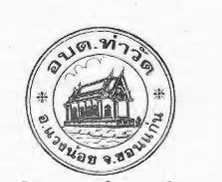 แผนพัฒนาท้องถิ่นสี่ปี(พ.ศ. ๒๕๖๑– ๒๕๖๔)เพิ่มเติม  ครั้งที่ ๔ขององค์การบริหารส่วนตำบลท่าวัดอำเภอแวงน้อย   จังหวัดขอนแก่นคำนำ	ระเบียบกระทรวงมหาดไทยว่าด้วยการจัดทำแผนพัฒนาขององค์กรปกครองส่วนท้องถิ่น    (ฉบับที่ ๒) พ.ศ.๒๕๕๙   ซึ่งได้กำหนดให้องค์กรปกครองส่วนท้องถิ่นมีอำนาจและหน้าที่ในการจัดทำแผนพัฒนาท้องถิ่นสี่ปีและแผนการดำเนินงาน  โดยให้องค์กรปกครองส่วนท้องถิ่นใช้แผนพัฒนาท้องถิ่นสี่ปีเป็นกรอบในการจัดทำงบประมาณรายจ่ายประจำปี  งบประมาณรายจ่ายเพิ่มเติม  และงบประมาณจากเงินสะสมในช่วงของแผนนั้น  รวมทั้งวางแนวทางเพื่อให้มีการปฏิบัติให้บรรลุวัตถุประสงค์ตามโครงการพัฒนาที่กำหนดไว้ในแผนพัฒนาท้องถิ่นสี่ปี  									องค์การบริหารส่วนตำบลท่าวัด   ได้ดำเนินการจัดทำแผนพัฒนาท้องถิ่นสี่ปี (พ.ศ.๒๕๖๑– ๒๕๖๔)  ซึ่งประกาศใช้แผนพัฒนาท้องถิ่นสี่ปี (พ.ศ.๒๕๖๑– ๒๕๖๔)  เมื่อวันที่  ๑๕  พฤศจิกายน  พ.ศ. ๒๕๕๙  ไปแล้วนั้น   แต่การจัดทำแผนพัฒนาท้องถิ่นสี่ปี ต้องสอดคล้องกับนโยบายของผู้บริหาร และเพื่อบรรเทาความเดือดร้อนของประชาชน  ซึ่งยังมีโครงการ/กิจกรรมที่ยังไม่ได้บรรจุไว้ในแผนพัฒนาท้องถิ่นสี่ปี (พ.ศ.๒๕๖๑-๒๕๖๔)  และบางโครงการที่บรรจุไว้ไม่ตรงกับรายละเอียดของโครงการ ดั้งนั้นองค์การบริหารส่วนตำบลท่าวัด   จึงต้องจัดทำแผนพัฒนาท้องถิ่นสี่ปี (พ.ศ.๒๕๖๑– ๒๕๖๔) เพิ่มเติม ครั้งที่ ๔  เพื่อบรรเทาความเดือดร้อนของประชาชน ตามนโยบายผู้บริหารองค์การบริหารส่วนตำบลท่าวัด ต่อไปองค์การบริหารส่วนตำบลท่าวัด								สิงหาคม  ๒๕๖๑เหตุผลความจำเป็น		ระเบียบกระทรวงมหาดไทยว่าด้วยการจัดทำแผนพัฒนาขององค์กรปกครองส่วนท้องถิ่น    (ฉบับที่ ๒) พ.ศ.๒๕๕๙   ซึ่งได้กำหนดให้องค์กรปกครองส่วนท้องถิ่นมีอำนาจและหน้าที่ในการจัดทำแผนพัฒนาท้องถิ่นสี่ปีและแผนการดำเนินงาน  โดยให้องค์กรปกครองส่วนท้องถิ่นใช้แผนพัฒนาท้องถิ่นสี่ปีเป็นกรอบในการจัดทำงบประมาณรายจ่ายประจำปี  งบประมาณรายจ่ายเพิ่มเติม  และงบประมาณจากเงินสะสมในช่วงของแผนนั้น  รวมทั้งวางแนวทางเพื่อให้มีการปฏิบัติให้บรรลุวัตถุประสงค์ตามโครงการพัฒนาที่กำหนดไว้ในแผนพัฒนาท้องถิ่นสี่ปี  									องค์การบริหารส่วนตำบลท่าวัด   ได้ดำเนินการจัดทำแผนพัฒนาท้องถิ่นสี่ปี (พ.ศ.๒๕๖๑– ๒๕๖๔)  ซึ่งประกาศใช้แผนพัฒนาท้องถิ่นสี่ปี (พ.ศ.๒๕๖๑– ๒๕๖๔)  เมื่อวันที่  ๑๕  พฤศจิกายน  พ.ศ. ๒๕๕๙  ไปแล้วนั้น   แต่การจัดทำแผนพัฒนาท้องถิ่นสี่ปี ต้องสอดคล้องกับนโยบายของผู้บริหาร และเพื่อบรรเทาความเดือดร้อนของประชาชน  ซึ่งยังมีโครงการ/กิจกรรมที่ยังไม่ได้บรรจุไว้ในแผนพัฒนาท้องถิ่นสี่ปี (พ.ศ.๒๕๖๑-๒๕๖๔)  และบางโครงการที่บรรจุไว้ไม่ตรงกับรายละเอียดของโครงการ ดั้งนั้นองค์การบริหารส่วนตำบลท่าวัด   จึงต้องจัดทำแผนพัฒนาท้องถิ่นสี่ปี (พ.ศ.๒๕๖๑– ๒๕๖๔) เพิ่มเติม     ครั้งที่ ๔  ตามระเบียบกระทรวงมหาดไทยว่าด้วย  การจัดทำแผนพัฒนาขององค์กรปกครองส่วนท้องถิ่น (ฉบับที่ ๒) พ.ศ.๒๕๕๙   ข้อ ๙  ให้ยกเลิกความใน ข้อ ๒๒  ของระเบียบกระทรวงมหาดไทยว่าด้วยการจัดทำแผนพัฒนาขององค์กรปกครองส่วนท้องถิ่น พ.ศ.๒๕๔๘ และให้ใช้ความต่อไปนี้แทน			“ข้อ ๒๒  เพื่อประโยชน์ของประชาชน องค์กรปกครองส่วนท้องถิ่นอาจเพิ่มเติมหรือเปลี่ยนแปลงแผนพัฒนาท้องถิ่นสี่ปีได้  โดยให้ดำเนินการตามขั้นตอน  ดังนี้ (๑) คณะกรรมการสนับสนุนการจัดทำแผนพัฒนาท้องถิ่น จัดทำร่างแผนพัฒนาท้องถิ่นสี่ปีที่เพิ่มเติมหรือเปลี่ยนแปลงพร้อมเหตุผลและความจำเป็นเสนอคณะกรรมการพัฒนาท้องถิ่น(๒) คณะกรรมการพัฒนาท้องถิ่นและประชาคมท้องถิ่นพิจารณาร่างแผนพัฒนาท้องถิ่นสี่ปีที่เพิ่มเติมหรือเปลี่ยนแปลงเพื่อเสนอผู้บริหารท้องถิ่นผู้บริหารท้องถิ่นพิจารณาอนุมัติร่างแผนพัฒนาท้องถิ่นสี่ปีที่เพิ่มเติมหรือเปลี่ยนแปลงและประกาศใช้แผนพัฒนาท้องถิ่นสี่ปีที่เพิ่มเติมหรือเปลี่ยนแปลงเพื่อให้เป็นไปตามกฎหมายว่าด้วยสภาตำบลและองค์การบริหารส่วนตำบล  สำหรับองค์การบริหารส่วนตำบล  ให้ผู้บริหารท้องถิ่นเสนอร่างแผนพัฒนาท้องถิ่นสี่ปีที่เพิ่มเติมหรือเปลี่ยนแปลงต่อสภาองค์การาบริหารส่วนตำบล  เพื่อให้ความเห็นชอบก่อน  แล้วผู้บริหารท้องถิ่นจึงพิจารณาอนุมัติและประกาศใช้ต่อไป”ในกรณีแผนพัฒนาท้องถิ่นสี่ปีมีระยะเวลาการใช้บังคับเหลืออยู่ไม่ถึงหนึ่งร้อยแปดสิบวันไม่ให้ดำเนินการเพิ่มเติมหรือเปลี่ยนแปลง****************************บัญชีสรุปโครงการพัฒนาแผนพัฒนาท้องถิ่นสี่ปี (พ.ศ.๒๕๖๑-๒๕๖๔) เพิ่มเติม ครั้งที่ ๓องค์การบริหารส่วนตำบลท่าวัดบัญชีสรุปโครงการพัฒนาแผนพัฒนาท้องถิ่นสี่ปี (พ.ศ.๒๕๖๑-๒๕๖๔) เปลี่ยนแปลง ครั้งที่ ๓องค์การบริหารส่วนตำบลท่าวัดบัญชีสรุปโครงการพัฒนาสำหรับอุดหนุนองค์กรปกครองส่วนท้องถิ่น ส่วนราชการรัฐวิสาหกิจ องค์กรประชาชน องค์การบริหารส่วนตำบลท่าวัดสรุปบัญชีครุภัณฑ์แผนพัฒนาท้องถิ่นสี่ปี (พ.ศ.๒๕๖๑ – ๒๕๖๔) เพิ่มเติม ครั้งที่ ๓องค์การบริหารส่วนตำบลท่าวัดรายละเอียดโครงการพัฒนาแผนพัฒนาท้องถิ่นสี่ปี (พ.ศ.๒๕๖๑-๒๕๖๔) เพิ่มเติม ครั้งที่ ๓องค์การบริหารส่วนตำบลท่าวัดอำเภอแวงน้อย  จังหวัดขอนแก่นก. ยุทธศาสตร์จังหวัดที่ 5 การเพิ่มศักยภาพของจังหวัดเพื่อเชื่อมโยงโอกาสจากกลุ่มประเทศอนุภูมิภาคลุ่มน้ำโขงข. ยุทธศาสตร์การพัฒนาขององค์กรปกครองส่วนท้องถิ่นในเขตจังหวัดขอนแก่น ยุทธศาสตร์ที่ 2 การพัฒนาโครงสร้างพื้นฐานยุทธศาสตร์ : ด้านโครงสร้างพื้นฐานแผนงานเคหะชุมชนก. ยุทธศาสตร์จังหวัดที่ 1 การยกระดับการพัฒนาเศรษฐกิจและเพิ่มขีดความสามารถทางการแข่งขันข. ยุทธศาสตร์การพัฒนาขององค์กรปกครองส่วนท้องถิ่นในเขตจังหวัดขอนแก่น ยุทธศาสตร์ที่ 7การสร้างเสริมทุนทางสังคมให้เข้มแข็งและพัฒนาเศรษฐกิจชุมชนเพื่อการแข่งขันภายใต้หลักปรัชญาเศรษฐกิจยุทธศาสตร์ : ด้านเศรษฐกิจแผนงานสร้างความเข้มแข็งของชุมชนก. ยุทธศาสตร์จังหวัดที่ ๒ การพัฒนาคนและสังคมที่มีคุณภาพข. ยุทธศาสตร์การพัฒนาขององค์กรปกครองส่วนท้องถิ่นในเขตจังหวัดขอนแก่น ยุทธศาสตร์ที่ ๓  การพัฒนาศักยภาพพลเมืองยุทธศาสตร์ : ด้านคุณภาพชีวิตแผนงานสาธารณสุขแผนงานสร้างความเข้มแข็งของชุมชนก. ยุทธศาสตร์จังหวัดที่ ๓ การบริหารจัดการทรัพยากรธรรมชาติและสิ่งแวดล้อมเพื่อการพัฒนาอย่างยั่งยืนข. ยุทธศาสตร์การพัฒนาขององค์กรปกครองส่วนท้องถิ่นในเขตจังหวัดขอนแก่น ยุทธศาสตร์ที่ ๔ การบริหารจัดการทรัพยากรธรรมชาติและสิ่งแวดล้อมเพื่อการพัฒนาอย่างยั่งยืนยุทธศาสตร์ : ด้านทรัพยากรธรรมชาติและสิ่งแวดล้อมแผนงานสาธารณสุขแผนงานการเกษตรก. ยุทธศาสตร์จังหวัดที่ 6 การเพิ่มประสิทธิภาพการบริหารจัดการภาครัฐข. ยุทธศาสตร์การพัฒนาขององค์กรปกครองส่วนท้องถิ่นในเขตจังหวัดขอนแก่น ยุทธศาสตร์ที่ 8 การพัฒนาการบริหารภาครัฐยุทธศาสตร์ : ด้านการเมืองการบริหารแผนงานบริหารงานทั่วไปบัญชีเปลี่ยนแปลง แผนพัฒนาท้องถิ่นสี่ปี (พ.ศ.๒๕๖๑ – ๒๕๖๔) ครั้งที่ ๓องค์การบริหารส่วนตำบลท่าวัดแผนพัฒนาเดิมยุทธศาสตร์ :ด้านโครงสร้างพื้นฐานแผนงานเคหะชุมชนเปลี่ยนแปลงยุทธศาสตร์ :ด้านโครงสร้างพื้นฐานแผนงานเคหะชุมชนแผนพัฒนาเดิมยุทธศาสตร์ :ด้านโครงสร้างพื้นฐานแผนงานเคหะชุมชนเปลี่ยนแปลงยุทธศาสตร์ :ด้านโครงสร้างพื้นฐานแผนงานเคหะชุมชนแผนพัฒนาเดิมยุทธศาสตร์ :ด้านโครงสร้างพื้นฐานแผนงานเคหะชุมชนเปลี่ยนแปลงยุทธศาสตร์ :ด้านโครงสร้างพื้นฐานแผนงานเคหะชุมชนแผนพัฒนาเดิมยุทธศาสตร์ :ด้านโครงสร้างพื้นฐานแผนงานเคหะชุมชนเปลี่ยนแปลงยุทธศาสตร์ :ด้านโครงสร้างพื้นฐานแผนงานเคหะชุมชนแผนพัฒนาเดิมยุทธศาสตร์ :ด้านโครงสร้างพื้นฐานแผนงานเคหะชุมชนเปลี่ยนแปลงยุทธศาสตร์ :ด้านโครงสร้างพื้นฐานแผนงานเคหะชุมชนแผนพัฒนาเดิมยุทธศาสตร์ :ด้านโครงสร้างพื้นฐานแผนงานเคหะชุมชนเปลี่ยนแปลงยุทธศาสตร์ :ด้านโครงสร้างพื้นฐานแผนงานเคหะชุมชนแผนพัฒนาเดิมยุทธศาสตร์ :ด้านโครงสร้างพื้นฐานแผนงานเคหะชุมชนเปลี่ยนแปลงยุทธศาสตร์ :ด้านโครงสร้างพื้นฐานแผนงานเคหะชุมชนแผนพัฒนาเดิมยุทธศาสตร์ :ด้านโครงสร้างพื้นฐานแผนงานเคหะชุมชนเปลี่ยนแปลงยุทธศาสตร์ :ด้านโครงสร้างพื้นฐานแผนงานเคหะชุมชนแผนพัฒนาเดิมยุทธศาสตร์ :ด้านโครงสร้างพื้นฐานแผนงานเคหะชุมชนเปลี่ยนแปลงยุทธศาสตร์ :ด้านโครงสร้างพื้นฐานแผนงานเคหะชุมชนแผนพัฒนาเดิมยุทธศาสตร์ :ด้านโครงสร้างพื้นฐานแผนงานเคหะชุมชนเปลี่ยนแปลงยุทธศาสตร์ :ด้านโครงสร้างพื้นฐานแผนงานเคหะชุมชนแผนพัฒนาเดิมยุทธศาสตร์ :ด้านโครงสร้างพื้นฐานแผนงานเคหะชุมชนเปลี่ยนแปลงยุทธศาสตร์ :ด้านโครงสร้างพื้นฐานแผนงานเคหะชุมชนแผนพัฒนาเดิมยุทธศาสตร์ :ด้านโครงสร้างพื้นฐานแผนงานเคหะชุมชนเปลี่ยนแปลงยุทธศาสตร์ :ด้านโครงสร้างพื้นฐานแผนงานเคหะชุมชนแผนพัฒนาเดิมยุทธศาสตร์ :ด้านคุณภาพชีวิตแผนงานสร้างความเข้มแข็งของชุมชนเปลี่ยนแปลงยุทธศาสตร์ :ด้านคุณภาพชีวิตแผนงานสร้างความเข้มแข็งของชุมชนแผนพัฒนาเดิมยุทธศาสตร์ :ด้านคุณภาพชีวิตแผนงานสร้างความเข้มแข็งของชุมชนเปลี่ยนแปลงยุทธศาสตร์ :ด้านคุณภาพชีวิตแผนงานสร้างความเข้มแข็งของชุมชนแผนพัฒนาเดิมยุทธศาสตร์ :ด้านคุณภาพชีวิตแผนงานสร้างความเข้มแข็งของชุมชนเปลี่ยนแปลงยุทธศาสตร์ :ด้านคุณภาพชีวิตแผนงานสร้างความเข้มแข็งของชุมชนแผนพัฒนาเดิมยุทธศาสตร์ :ด้านการเมืองการบริหารแผนงานบริหารงานทั่วไปเปลี่ยนแปลงยุทธศาสตร์ :ด้านการเมืองการบริหารแผนงานบริหารงานทั่วไปแผนพัฒนาเดิมยุทธศาสตร์ :ด้านการเมืองการบริหารแผนงานบริหารงานทั่วไปเปลี่ยนแปลงยุทธศาสตร์ :ด้านการเมืองการบริหารแผนงานบริหารงานทั่วไปแผนพัฒนาเดิมยุทธศาสตร์ :ด้านการเมืองการบริหารแผนงานบริหารงานทั่วไปเปลี่ยนแปลงยุทธศาสตร์ :ด้านการเมืองการบริหารแผนงานบริหารงานทั่วไปแผนพัฒนาเดิมยุทธศาสตร์ :ด้านการจัดระเบียบชุมชนและการรักษาความสงบเรียบร้อยแผนงานสร้างความเข้มแข็งของชุมชนเปลี่ยนแปลงยุทธศาสตร์ :ด้านการจัดระเบียบชุมชนและการรักษาความสงบเรียบร้อยแผนงานสร้างความเข้มแข็งของชุมชนยุทธศาสตร์ปี 2561ปี 2561ปี 2562ปี 2562ปี 2563ปี 2563ปี 2564ปี 2564รวม 4 ปีรวม 4 ปียุทธศาสตร์จำนวนโครงการงบประมาณ(บาท)จำนวนโครงการงบประมาณ(บาท)จำนวนโครงการงบประมาณ(บาท)จำนวนโครงการงบประมาณ(บาท)จำนวนโครงการงบประมาณ(บาท)1. ยุทธศาสตร์ ด้านโครงสร้างพื้นฐาน1.1 แผนงานเคหะชุมชน--2195,0002319,0002439,0006953,000รวม--2195,0002319,0002439,0006953,000๒. ยุทธศาสตร์ ด้านเศรษฐกิจ2.2 แผนงานสร้างความเข้มแข็งของชุมชน--130,000130,000130,000390,000รวม--130,000130,000130,000390,000๓. ยุทธศาสตร์ ด้านคุณภาพชีวิต๓.1 แผนงานสาธารณสุข๓.๒ แผนงานสร้างความเข้มแข็งของชุมชน----2๑36,00030,0002๑36,00030,0002๑36,00030,00063108,00090,000รวม--๓66,000๓66,000๓66,0009198,000๔. ยุทธศาสตร์ ด้านทรัพยากรธรรมชาติและสิ่งแวดล้อม๔.๑ แผนงานสาธารณสุข๔.๒ แผนงานการเกษตร----1120,00050,0001120,00050,0001120,00050,0003360,000150,000รวม--270,000270,000270,0006210,0005. ยุทธศาสตร์ ด้านการเมืองการบริหาร5.1 แผนงานบริหารทั่วไป--110,400110,400110,400331,200รวม--110,400110,400110,400331,200รวมทั้งสิ้น--9380,4009504,4009615,400241,482,200ยุทธศาสตร์ปี 2561ปี 2561ปี 2562ปี 2562ปี 2563ปี 2563ปี 2564ปี 2564รวม 4 ปีรวม 4 ปียุทธศาสตร์จำนวนโครงการงบประมาณ(บาท)จำนวนโครงการงบประมาณ(บาท)จำนวนโครงการงบประมาณ(บาท)จำนวนโครงการงบประมาณ(บาท)จำนวนโครงการงบประมาณ(บาท)1.ยุทธศาสตร์ ด้านโครงสร้างพื้นฐาน1.1 แผนงานเคหะชุมชน1300,000122,865,50051,547,50041,232,000225,945,000รวม1300,000122,865,50051,547,50041,232,000225,945,0002.ยุทธศาสตร์ ด้านคุณภาพชีวิต๒.๑ แผนงานสร้างความเข้มแข็งของชุมชน115,000355,000355,000355,00010180,000รวม115,000355,000355,000355,00010180,000๓. ยุทธศาสตร์ ด้านการเมืองการบริหาร๓.1 แผนงานบริหารงานทั่วไป150,0003112,0003112,0003112,00010386,000รวม1๕0,0003112,0003112,0003112,00010386,0004.ยุทธศาสตร์ ด้านการจัดระเบียบชุมชนและการรักษาความสงบเรียบร้อย๔.๑ แผนงานสร้างความเข้มแข็งของชุมชน--140,000140,000140,0003120,000รวม--140,000140,000140,0003120,000รวมทั้งสิ้น265,0007207,0007207,0007207,00023686,000ยุทธศาสตร์ปี 2561ปี 2561ปี 2562ปี 2562ปี 2563ปี 2563ปี 2564ปี 2564รวม 4 ปีรวม 4 ปียุทธศาสตร์จำนวนโครงการงบประมาณ(บาท)จำนวนโครงการงบประมาณ(บาท)จำนวนโครงการงบประมาณ(บาท)จำนวนโครงการงบประมาณ(บาท)จำนวนโครงการงบประมาณ(บาท)1.ยุทธศาสตร์ ด้านการพัฒนาคุณภาพชีวิต1.1 แผนงานสังคมสงเคราะห์120,000๒๔๐,๐๐๐๒๔๐,๐๐๐๒๔๐,๐๐๐7140,000รวมทั้งสิ้น120,000๒๔๐,๐๐๐๒๔๐,๐๐๐๒๔๐,๐๐๐7140,000ยุทธศาสตร์ปี 2561ปี 2561ปี 2562ปี 2562ปี 2563ปี 2563ปี 2564ปี 2564รวม 4 ปีรวม 4 ปียุทธศาสตร์จำนวนโครงการงบประมาณ(บาท)จำนวนโครงการงบประมาณ(บาท)จำนวนโครงการงบประมาณ(บาท)จำนวนโครงการงบประมาณ(บาท)จำนวนโครงการงบประมาณ(บาท)1. ยุทธศาสตร์ ด้านการเมืองการบริหาร2.1 แผนงานบริหารงานทั่วไป2.2 แผนงานการศึกษา----3382,20042,340--------3382,20042,340รวมทั้งสิ้น--6124,540----6124,540ที่โครงการวัตถุประสงค์เป้าหมาย (ผลผลิตของโครงการ)งบประมาณและที่ผ่านมางบประมาณและที่ผ่านมางบประมาณและที่ผ่านมางบประมาณและที่ผ่านมาตัวชี้วัดKPIผลลัพธ์ที่คาดว่าจะได้รับหน่วยงานที่รับผิดชอบที่โครงการวัตถุประสงค์เป้าหมาย (ผลผลิตของโครงการ)๒๕๖๑(บาท)๒๕๖๒(บาท)๒๕๖๓(บาท)๒๕๖๔(บาท)ตัวชี้วัดKPIผลลัพธ์ที่คาดว่าจะได้รับหน่วยงานที่รับผิดชอบ๑โครงการก่อสร้างถนนคอนกรีตเสริมเหล็ก หมู่ที่ 3 บ้านโนนสะอาด ทางเข้าบ่อขยะเพื่อให้รถสามารถสัญจรได้สะดวกกว้าง 4 เมตร ยาว  250 เมตร หนา 0.15  เมตร100,000(ยาว 50 เมตร)200,000(ยาว 100 เมตร)200,000(ยาว 100 เมตร)ความยาวของถนนมีความสะดวกในการคมนาคมกองช่าง2โครงการยกรูปถนนดิน หมู่ที่ 1 สายลาดยางหลุบกุง-นานางลี ช่วงสุดลาดยางจุดยังไม่ถึง ๓ แยกเพื่อให้รถสามารถสัญจรได้สะดวกกว้าง 4 เมตร ยาว 1,000 เมตร หนาเฉลี่ย 0.30 เมตร95,000ความยาวของถนนมีความสะดวกในการคมนาคมกองช่าง3โครงการยกรูปถนนดิน หมู่ที่ ๑ สายลาดยางหลุบกุงถึงจุด 3 แยกโปร่งแดงเพื่อให้รถสามารถสัญจรได้สะดวกกว้าง 5 เมตร ยาว 1,000 เมตร หนาเฉลี่ย 0.30 เมตร119,000ความยาวของถนนมีความสะดวกในการคมนาคมกองช่าง4โครงการยกรูปถนนดิน หมู่ที่ ๑  สายลาดยางหลุบกุง-หนองโคกกลางเพื่อให้รถสามารถสัญจรได้สะดวกกว้าง 5 เมตร ยาว 2,000 เมตร หนาเฉลี่ย 0.30 เมตร239,000ความยาวของถนนมีความสะดวกในการคมนาคมกองช่างที่โครงการวัตถุประสงค์เป้าหมาย (ผลผลิตของโครงการ)งบประมาณและที่ผ่านมางบประมาณและที่ผ่านมางบประมาณและที่ผ่านมางบประมาณและที่ผ่านมาตัวชี้วัดKPIผลลัพธ์ที่คาดว่าจะได้รับหน่วยงานที่รับผิดชอบที่โครงการวัตถุประสงค์เป้าหมาย (ผลผลิตของโครงการ)๒๕๖๑(บาท)๒๕๖๒(บาท)๒๕๖๓(บาท)๒๕๖๔(บาท)ตัวชี้วัดKPIผลลัพธ์ที่คาดว่าจะได้รับหน่วยงานที่รับผิดชอบ1โครงการส่งเสริมและพัฒนาศักยภาพสตรีตำบลท่าวัดเพื่อส่งเสริมและพัฒนาศักยภาพสตรีด้านอาสาสมัครในชุมชน และบทบาทสตรีตามแนวคิดเศรษฐกิจพอเพียงสตรีในพื้นที่ตำบลท่าวัด๓๐,๐๐๐๓๐,๐๐๐๓๐,๐๐๐จำนวนอาสาสมัครในชุมชนและสตรีมีความรู้ด้านเศรษฐกิจพอเพียงแกนนำอาสาสมัครในชุมชน และสตรีมีความรู้ด้านเศรฐกิจพอเพียงสำนักปลัดที่โครงการวัตถุประสงค์เป้าหมาย (ผลผลิตของโครงการ)งบประมาณและที่ผ่านมางบประมาณและที่ผ่านมางบประมาณและที่ผ่านมางบประมาณและที่ผ่านมาตัวชี้วัดKPIผลลัพธ์ที่คาดว่าจะได้รับหน่วยงานที่รับผิดชอบที่โครงการวัตถุประสงค์เป้าหมาย (ผลผลิตของโครงการ)๒๕๖๑(บาท)๒๕๖๒(บาท)๒๕๖๓(บาท)๒๕๖๔(บาท)ตัวชี้วัดKPIผลลัพธ์ที่คาดว่าจะได้รับหน่วยงานที่รับผิดชอบ1โครงการสัตว์ปลอดโรค คนปลอดภัยจากงโรคพิษสุนัขบ้าเพื่อให้สุนัข แมวได้รับวัคซีนป้องกันโรคพิษสุนัขบ้าสุนัข แมว ในตำบลท่าวัดทั้ง ๑๐ หมู่บ้าน๓๐,๐๐๐๓๐,๐๐๐๓๐,๐๐๐จำนวนสุนัข แมว ที่ได้รับวัคซีนสุนัข แมว ไม่เป็นโรคพิษสุนัขบ้าสำนักปลัด๒โครงการสำรวจข้อมูลจำนวนสัตว์และขึ้นทะเบียนสัตว์ ตามโครงการสัตว์ปลอดโรค คนปลอดภัยจากโรคพิษสุนัขบ้าเพื่อสำรวจข้อมูลสัตว์ และขึ้นทะเบียนสัตว์ ตามโครงการสัตว์ปลอดโรค คนปลอดภัยจากโรคพิษสุนัขบ้าสุนัข แมว ในตำบลท่าวัดทั้ง ๑๐ หมู่บ้าน๖,๐๐๐๖,๐๐๐๖,๐๐๐จำนวนสุนัข แมว ที่สำรวจและขึ้นทะเบียนสุนัข แมว ได้ขึ้นทะเบียนสำนักปลัดที่โครงการวัตถุประสงค์เป้าหมาย (ผลผลิตของโครงการ)งบประมาณและที่ผ่านมางบประมาณและที่ผ่านมางบประมาณและที่ผ่านมางบประมาณและที่ผ่านมาตัวชี้วัดKPIผลลัพธ์ที่คาดว่าจะได้รับหน่วยงานที่รับผิดชอบที่โครงการวัตถุประสงค์เป้าหมาย (ผลผลิตของโครงการ)๒๕๖๑(บาท)๒๕๖๒(บาท)๒๕๖๓(บาท)๒๕๖๔(บาท)ตัวชี้วัดKPIผลลัพธ์ที่คาดว่าจะได้รับหน่วยงานที่รับผิดชอบ1โครงการป้องกันและแก้ไขปัญหาความรุนแรงต่อเด็กและสตรีและบุคคลในครอบครัวเพื่อให้ความรู้กับประชาชนเรื่องป้องกันและแก้ไขปัญหาความรุนแรงต่อเด็ก สตรีและบุคคลในครอบครัวประชาชนในพื้นที่ตำบลท่าวัด๓๐,๐๐๐๓๐,๐๐๐๓๐,๐๐๐จำนวนผู้เข้ารับการอบรมประชาชนในตำบลท่าวัดมีความรู้เรื่องการป้องกันและแก้ไขปัญหาความรุนแรงต่อเด็กสตรีและบุคคลในครอบครัวสำนักปลัดที่โครงการวัตถุประสงค์เป้าหมาย (ผลผลิตของโครงการ)งบประมาณและที่ผ่านมางบประมาณและที่ผ่านมางบประมาณและที่ผ่านมางบประมาณและที่ผ่านมาตัวชี้วัดKPIผลลัพธ์ที่คาดว่าจะได้รับหน่วยงานที่รับผิดชอบที่โครงการวัตถุประสงค์เป้าหมาย (ผลผลิตของโครงการ)๒๕๖๑(บาท)๒๕๖๒(บาท)๒๕๖๓(บาท)๒๕๖๔(บาท)ตัวชี้วัดKPIผลลัพธ์ที่คาดว่าจะได้รับหน่วยงานที่รับผิดชอบ1โครงการจัดการขยะมูลฝอยแบบบูรณาการเพื่อจัดการขยะมูลฝอยแบบบูรณาการทั้ง ๑๐ หมู่บ้าน๒๐,๐๐๐๒๐,๐๐๐๒๐,๐๐๐ปริมาณขยะต่อวันลดลงความสะอาดในตำบลสำนักปลัดที่โครงการวัตถุประสงค์เป้าหมาย (ผลผลิตของโครงการ)งบประมาณและที่ผ่านมางบประมาณและที่ผ่านมางบประมาณและที่ผ่านมางบประมาณและที่ผ่านมาตัวชี้วัดKPIผลลัพธ์ที่คาดว่าจะได้รับหน่วยงานที่รับผิดชอบที่โครงการวัตถุประสงค์เป้าหมาย (ผลผลิตของโครงการ)๒๕๖๑(บาท)๒๕๖๒(บาท)๒๕๖๓(บาท)๒๕๖๔(บาท)ตัวชี้วัดKPIผลลัพธ์ที่คาดว่าจะได้รับหน่วยงานที่รับผิดชอบ1โครงการปลูกป่า รักษ์น้ำ รักแผ่นดินเพื่อเพิ่มพื้นที่ป่าที่สาธารณประโยชน์๕๐,๐๐๐๕๐,๐๐๐๕๐,๐๐๐จำนวนพื้นที่ป่าเพิ่มขึ้นพื้นที่ป่าเพิ่มขึ้นสำนักปลัดที่โครงการวัตถุประสงค์เป้าหมาย (ผลผลิตของโครงการ)งบประมาณและที่ผ่านมางบประมาณและที่ผ่านมางบประมาณและที่ผ่านมางบประมาณและที่ผ่านมาตัวชี้วัดKPIผลลัพธ์ที่คาดว่าจะได้รับหน่วยงานที่รับผิดชอบที่โครงการวัตถุประสงค์เป้าหมาย (ผลผลิตของโครงการ)๒๕๖๑(บาท)๒๕๖๒(บาท)๒๕๖๓(บาท)๒๕๖๔(บาท)ตัวชี้วัดKPIผลลัพธ์ที่คาดว่าจะได้รับหน่วยงานที่รับผิดชอบ1โครงการอบรมคณะกรรมการจัดซื้อจัดจ้างเพื่อให้ผู้ปฏิบัติงานและผู้ได้รับการแต่งตั้งทำหน้าที่อย่างถูกต้องสอดคล้องกับข้อบังคับหรือระเบียบที่เกี่ยวข้อง1.คณะกรรมการประกวดราคาอิเล็กทรอนิกส์2.คณะกรรมการพิจารณาผลการสอบราคา3.คณะกรรมการซื้อหรือจ้างโดยวิธีคัดเลือก4.คณะกรรมการซื้อหรือจ้างโดยวิธีเฉพาะเจาะจง5.คณะกรรมการตรวจรับพัสดุ6.ผู้ควบคุมงาน10,40010,40010,400ร้อยละของคณะกรรมการมีความรู้เพิ่มขึ้นคณะกรรมการทำหน้าที่อย่างถูกต้องสอดคล้องกับข้อบังคับหรือระเบียบที่เกี่ยวข้องกองคลังที่โครงการวัตถุประสงค์เป้าหมาย (ผลผลิตของโครงการ)งบประมาณและที่ผ่านมางบประมาณและที่ผ่านมางบประมาณและที่ผ่านมางบประมาณและที่ผ่านมาตัวชี้วัดKPIผลลัพธ์ที่คาดว่าจะได้รับหน่วยงานที่รับผิดชอบที่โครงการวัตถุประสงค์เป้าหมาย (ผลผลิตของโครงการ)๒๕๖๑(บาท)๒๕๖๒(บาท)๒๕๖๓(บาท)๒๕๖๔(บาท)ตัวชี้วัดKPIผลลัพธ์ที่คาดว่าจะได้รับหน่วยงานที่รับผิดชอบ1โครงการก่อสร้างถนน คสล.จากประปาหมู่บ้าน-บ้านนางหอมหวน พิมล เพื่อให้ประชาชนสามารถสัญจรได้สะดวกถนน คสล.กว้าง 4 เมตร ยาว 3๐๐ เมตร หนา ๐.๑๕ เมตร600,000ความยาวของถนนประชาชนมีความสะดวกในการคมนาคมกองช่างที่โครงการวัตถุประสงค์เป้าหมาย (ผลผลิตของโครงการ)งบประมาณและที่ผ่านมางบประมาณและที่ผ่านมางบประมาณและที่ผ่านมางบประมาณและที่ผ่านมาตัวชี้วัดKPIผลลัพธ์ที่คาดว่าจะได้รับหน่วยงานที่รับผิดชอบที่โครงการวัตถุประสงค์เป้าหมาย (ผลผลิตของโครงการ)๒๕๖๑(บาท)๒๕๖๒(บาท)๒๕๖๓(บาท)๒๕๖๔(บาท)ตัวชี้วัดKPIผลลัพธ์ที่คาดว่าจะได้รับหน่วยงานที่รับผิดชอบ1โครงการก่อสร้างถนนคอนกรีตเสริมเหล็ก หมู่ที่ 3 บ้านโนนสะอาด จากประปาหมู่บ้าน-บ้านนางหอมหวน พิมลเพื่อให้ประชาชนสามารถสัญจรได้สะดวกกว้าง 4 เมตร ยาว 170 เมตร หนา 0.15 เมตร345,000ความยาวของถนนประชาชนมีความสะดวกในการคมนาคมกองช่างที่โครงการวัตถุประสงค์เป้าหมาย (ผลผลิตของโครงการ)งบประมาณและที่ผ่านมางบประมาณและที่ผ่านมางบประมาณและที่ผ่านมางบประมาณและที่ผ่านมาตัวชี้วัดKPIผลลัพธ์ที่คาดว่าจะได้รับหน่วยงานที่รับผิดชอบที่โครงการวัตถุประสงค์เป้าหมาย (ผลผลิตของโครงการ)๒๕๖๑(บาท)๒๕๖๒(บาท)๒๕๖๓(บาท)๒๕๖๔(บาท)ตัวชี้วัดKPIผลลัพธ์ที่คาดว่าจะได้รับหน่วยงานที่รับผิดชอบ2โครงการก่อสร้างถนน คสล.สายกลางหมู่บ้าน จุดทางเข้าหมู่บ้าน หมู่ที่ 5เพื่อให้ประชาชนสามารถสัญจรได้สะดวกกว้าง 6 เมตร ยาว 359 เมตร หนา 0.15 เมตร 360,000(ยาว 120 เมตร)360,000(ยาว 120 เมตร)357,000(ยาว 119 เมตร)ความยาวของถนนมีความสะดวกในการคมนาคมกองช่างที่โครงการวัตถุประสงค์เป้าหมาย (ผลผลิตของโครงการ)งบประมาณและที่ผ่านมางบประมาณและที่ผ่านมางบประมาณและที่ผ่านมางบประมาณและที่ผ่านมาตัวชี้วัดKPIผลลัพธ์ที่คาดว่าจะได้รับหน่วยงานที่รับผิดชอบที่โครงการวัตถุประสงค์เป้าหมาย (ผลผลิตของโครงการ)๒๕๖๑(บาท)๒๕๖๒(บาท)๒๕๖๓(บาท)๒๕๖๔(บาท)ตัวชี้วัดKPIผลลัพธ์ที่คาดว่าจะได้รับหน่วยงานที่รับผิดชอบ2โครงการก่อสร้างถนนคอนกรีตเสริมเหล็ก หมู่ที่ ๕ บ้านโนนโจดสายกลางหมู่บ้าน จุดบ้านนางตุ่น  สีมาเพชร-บ้านนายศรัน  ศิริรังเพื่อให้ประชาชนสามารถสัญจรได้สะดวกกว้าง 6 เมตร ยาว 359เมตร หนา 0.15 เมตร 360,000(ยาว 120 เมตร)360,000(ยาว 120 เมตร)357,000(ยาว 119 เมตร)ความยาวของถนนมีความสะดวกในการคมนาคมกองช่างที่โครงการวัตถุประสงค์เป้าหมาย (ผลผลิตของโครงการ)งบประมาณและที่ผ่านมางบประมาณและที่ผ่านมางบประมาณและที่ผ่านมางบประมาณและที่ผ่านมาตัวชี้วัดKPIผลลัพธ์ที่คาดว่าจะได้รับหน่วยงานที่รับผิดชอบที่โครงการวัตถุประสงค์เป้าหมาย (ผลผลิตของโครงการ)๒๕๖๑(บาท)๒๕๖๒(บาท)๒๕๖๓(บาท)๒๕๖๔(บาท)ตัวชี้วัดKPIผลลัพธ์ที่คาดว่าจะได้รับหน่วยงานที่รับผิดชอบ3โครงการก่อสร้างถนน คสล. จากบ้านนายอภิสิทธิ์  ภูมิลุน– สามแยกทางเข้าหมู่บ้าน  หมู่ที่ ๖เพื่อให้ประชาชนสามารถสัญจรได้สะดวกกว้าง 5 เมตร ยาว 460 เมตร หนา 0.15 เมตร พร้อมไหล่ทาง325,000(ยาว 130 เมตร)325,000(ยาว 130 เมตร)325,000(ยาว 130 เมตร)ความยาวของถนนมีความสะดวกในการคมนาคมกองช่างที่โครงการวัตถุประสงค์เป้าหมาย (ผลผลิตของโครงการ)งบประมาณและที่ผ่านมางบประมาณและที่ผ่านมางบประมาณและที่ผ่านมางบประมาณและที่ผ่านมาตัวชี้วัดKPIผลลัพธ์ที่คาดว่าจะได้รับหน่วยงานที่รับผิดชอบที่โครงการวัตถุประสงค์เป้าหมาย (ผลผลิตของโครงการ)๒๕๖๑(บาท)๒๕๖๒(บาท)๒๕๖๓(บาท)๒๕๖๔(บาท)ตัวชี้วัดKPIผลลัพธ์ที่คาดว่าจะได้รับหน่วยงานที่รับผิดชอบ3โครงการก่อสร้างถนนคอนกรีตเสริมเหล็ก  หมู่ที่ 6 จากบ้านนายอภิสิทธิ์  ภูมิลุน– สามแยกทางเข้าหมู่บ้าน  เพื่อให้ประชาชนสามารถสัญจรได้สะดวกกว้าง 5 เมตร ยาว 460 เมตร หนา 0.15 เมตร พร้อมไหล่ทาง125,000(ยาว 50 เมตร)325,000(ยาว 130 เมตร)325,000(ยาว 130 เมตร)ความยาวของถนนมีความสะดวกในการคมนาคมกองช่างที่โครงการวัตถุประสงค์เป้าหมาย (ผลผลิตของโครงการ)งบประมาณและที่ผ่านมางบประมาณและที่ผ่านมางบประมาณและที่ผ่านมางบประมาณและที่ผ่านมาตัวชี้วัดKPIผลลัพธ์ที่คาดว่าจะได้รับหน่วยงานที่รับผิดชอบที่โครงการวัตถุประสงค์เป้าหมาย (ผลผลิตของโครงการ)๒๕๖๑(บาท)๒๕๖๒(บาท)๒๕๖๓(บาท)๒๕๖๔(บาท)ตัวชี้วัดKPIผลลัพธ์ที่คาดว่าจะได้รับหน่วยงานที่รับผิดชอบ4โครงการก่อสร้างถนน คสล.จากสามแยกด้านทิศตะวันออก – นานายหนูนา  ประเสริฐวงษา หมู่ที่ ๗เพื่อให้ประชาชนสามารถสัญจรได้สะดวกปริมาณงาน กว้าง 5 เมตร ยาว 830 เมตร หนา 0.15 เมตรพร้อมไหล่ทาง250,000(ยาว 100 เมตร)250,000(ยาว 100 เมตร)250,000(ยาว 100 เมตร)ความยาวของถนนมีความสะดวกในการคมนาคมกองช่างที่โครงการวัตถุประสงค์เป้าหมาย (ผลผลิตของโครงการ)งบประมาณและที่ผ่านมางบประมาณและที่ผ่านมางบประมาณและที่ผ่านมางบประมาณและที่ผ่านมาตัวชี้วัดKPIผลลัพธ์ที่คาดว่าจะได้รับหน่วยงานที่รับผิดชอบที่โครงการวัตถุประสงค์เป้าหมาย (ผลผลิตของโครงการ)๒๕๖๑(บาท)๒๕๖๒(บาท)๒๕๖๓(บาท)๒๕๖๔(บาท)ตัวชี้วัดKPIผลลัพธ์ที่คาดว่าจะได้รับหน่วยงานที่รับผิดชอบ4โครงการก่อสร้างถนนคอนกรีตเสริมเหล็ก หมู่ที่ 7 บ้านหนองโกน้อย จากสามแยกด้านทิศตะวันออก – นานายหนูนา  ประเสริฐวงษาเพื่อให้ประชาชนสามารถสัญจรได้สะดวกปริมาณงาน กว้าง 5 เมตร ยาว 830 เมตร หนา 0.15 เมตรพร้อมไหล่ทาง350,000(ยาว 140 เมตร)250,000(ยาว 100 เมตร)250,000(ยาว 100 เมตร)ความยาวของถนนมีความสะดวกในการคมนาคมกองช่างที่โครงการวัตถุประสงค์เป้าหมาย (ผลผลิตของโครงการ)งบประมาณและที่ผ่านมางบประมาณและที่ผ่านมางบประมาณและที่ผ่านมางบประมาณและที่ผ่านมาตัวชี้วัดKPIผลลัพธ์ที่คาดว่าจะได้รับหน่วยงานที่รับผิดชอบที่โครงการวัตถุประสงค์เป้าหมาย (ผลผลิตของโครงการ)๒๕๖๑(บาท)๒๕๖๒(บาท)๒๕๖๓(บาท)๒๕๖๔(บาท)ตัวชี้วัดKPIผลลัพธ์ที่คาดว่าจะได้รับหน่วยงานที่รับผิดชอบ5โครงการก่อสร้างถนนคอนกรีตเสริมเหล็ก หมู่ที่ 8 บ้านโนนไท สายแยกราชพัสดุ – นานายแล  อาจธานี  เพื่อให้ประชาชนสามารถสัญจรได้สะดวกปริมาณงานขนาดผิวจราจรคอนกรีต กว้าง 4 เมตร ยาว 600 เมตร หนา 0.15 เมตร ดินถมไหล่ทาง 2 ข้างๆละ 0.50 เมตร พร้อมป้ายประชาสัมพันธ์ จำนวน 1 ป้าย300,000(ยาว 150 เมตร)300,000(ยาว 150 เมตร)300,000(ยาว 150 เมตร)300,000(ยาว 150 เมตร)ความยาวของถนนประชาชนมีความสะดวกในการคมนาคมกองช่างที่โครงการวัตถุประสงค์เป้าหมาย (ผลผลิตของโครงการ)งบประมาณและที่ผ่านมางบประมาณและที่ผ่านมางบประมาณและที่ผ่านมางบประมาณและที่ผ่านมาตัวชี้วัดKPIผลลัพธ์ที่คาดว่าจะได้รับหน่วยงานที่รับผิดชอบที่โครงการวัตถุประสงค์เป้าหมาย (ผลผลิตของโครงการ)๒๕๖๑(บาท)๒๕๖๒(บาท)๒๕๖๓(บาท)๒๕๖๔(บาท)ตัวชี้วัดKPIผลลัพธ์ที่คาดว่าจะได้รับหน่วยงานที่รับผิดชอบ5โครงการก่อสร้างถนนคอนกรีตเสริมเหล็ก หมู่ที่ 8 บ้านโนนไท สายสามแยกราชพัสดุ – นานายแล  อาจธานี  เพื่อให้ประชาชนสามารถสัญจรได้สะดวกกว้าง 4 เมตร ยาว 600 เมตร หนา 0.15 เมตร 0.50 เมตร 300,000(ยาว 150 เมตร)240,000(ยาว 120 เมตร)300,000(ยาว 150 เมตร)300,000(ยาว 150 เมตร)ความยาวของถนนประชาชนมีความสะดวกในการคมนาคมกองช่างที่โครงการวัตถุประสงค์เป้าหมาย (ผลผลิตของโครงการ)งบประมาณและที่ผ่านมางบประมาณและที่ผ่านมางบประมาณและที่ผ่านมางบประมาณและที่ผ่านมาตัวชี้วัดKPIผลลัพธ์ที่คาดว่าจะได้รับหน่วยงานที่รับผิดชอบที่โครงการวัตถุประสงค์เป้าหมาย (ผลผลิตของโครงการ)๒๕๖๑(บาท)๒๕๖๒(บาท)๒๕๖๓(บาท)๒๕๖๔(บาท)ตัวชี้วัดKPIผลลัพธ์ที่คาดว่าจะได้รับหน่วยงานที่รับผิดชอบ6โครงการก่อสร้างถนน คสล. ข้างศูนย์เรียนรู้ชุมชนบ้านรุ่งตะวัน หมู่ที่ 9เพื่อให้ประชาชนสามารถสัญจรได้สะดวกถนน คสล. กว้าง 4 เมตร ยาว 100 เมตร หนา 0.15 เมตร๒๐๐,๐๐๐ความยาวของถนนประชาชนมีความสะดวกในการคมนาคมกองช่างที่โครงการวัตถุประสงค์เป้าหมาย (ผลผลิตของโครงการ)งบประมาณและที่ผ่านมางบประมาณและที่ผ่านมางบประมาณและที่ผ่านมางบประมาณและที่ผ่านมาตัวชี้วัดKPIผลลัพธ์ที่คาดว่าจะได้รับหน่วยงานที่รับผิดชอบที่โครงการวัตถุประสงค์เป้าหมาย (ผลผลิตของโครงการ)๒๕๖๑(บาท)๒๕๖๒(บาท)๒๕๖๓(บาท)๒๕๖๔(บาท)ตัวชี้วัดKPIผลลัพธ์ที่คาดว่าจะได้รับหน่วยงานที่รับผิดชอบ6โครงการก่อสร้างถนนคอนกรีตเสริมเหล็ก หมู่ที่ 9 บ้านรุ่งตะวัน ข้างศูนย์เรียนรู้ชุมชนบ้านรุ่งตะวันเพื่อให้ประชาชนสามารถสัญจรได้สะดวกกว้าง 4 เมตร  ยาว 74 เมตร  หนา 0.15 เมตร๑๔๘,๐๐๐ความยาวของถนนประชาชนมีความสะดวกในการคมนาคมกองช่างที่โครงการวัตถุประสงค์เป้าหมาย (ผลผลิตของโครงการ)งบประมาณและที่ผ่านมางบประมาณและที่ผ่านมางบประมาณและที่ผ่านมางบประมาณและที่ผ่านมาตัวชี้วัดKPIผลลัพธ์ที่คาดว่าจะได้รับหน่วยงานที่รับผิดชอบที่โครงการวัตถุประสงค์เป้าหมาย (ผลผลิตของโครงการ)๒๕๖๑(บาท)๒๕๖๒(บาท)๒๕๖๓(บาท)๒๕๖๔(บาท)ตัวชี้วัดKPIผลลัพธ์ที่คาดว่าจะได้รับหน่วยงานที่รับผิดชอบ7โครงการก่อสร้างถนน คสล. จากโรงสีชุมชน – นานายชู  หันแจด  หมู่ที่ ๑๐เพื่อให้ประชาชนสามารถสัญจรได้สะดวกกว้าง 4 เมตร ยาว 300 เมตร หนา 0.15 เมตร300,000(ยาว 150 เมตร)300,000(ยาว 150 เมตร)ความยาวของถนนมีความสะดวกในการคมนาคมกองช่างที่โครงการวัตถุประสงค์เป้าหมาย (ผลผลิตของโครงการ)งบประมาณและที่ผ่านมางบประมาณและที่ผ่านมางบประมาณและที่ผ่านมางบประมาณและที่ผ่านมาตัวชี้วัดKPIผลลัพธ์ที่คาดว่าจะได้รับหน่วยงานที่รับผิดชอบที่โครงการวัตถุประสงค์เป้าหมาย (ผลผลิตของโครงการ)๒๕๖๑(บาท)๒๕๖๒(บาท)๒๕๖๓(บาท)๒๕๖๔(บาท)ตัวชี้วัดKPIผลลัพธ์ที่คาดว่าจะได้รับหน่วยงานที่รับผิดชอบ7โครงการก่อสร้างถนนคอนกรีตเสริมเหล็ก หมู่ที่ ๑๐ บ้านโคกล่าม ๒  จากโรงสีชุมชน – นานายชู  หันแจดเพื่อให้ประชาชนสามารถสัญจรได้สะดวกกว้าง 5  เมตร ยาว 300 เมตร หนา 0.15 เมตร375,000(ยาว 175 เมตร)312,500(ยาว 125 เมตร)ความยาวของถนนมีความสะดวกในการคมนาคมกองช่างที่โครงการวัตถุประสงค์เป้าหมาย (ผลผลิตของโครงการ)งบประมาณและที่ผ่านมางบประมาณและที่ผ่านมางบประมาณและที่ผ่านมางบประมาณและที่ผ่านมาตัวชี้วัดKPIผลลัพธ์ที่คาดว่าจะได้รับหน่วยงานที่รับผิดชอบที่โครงการวัตถุประสงค์เป้าหมาย (ผลผลิตของโครงการ)๒๕๖๑(บาท)๒๕๖๒(บาท)๒๕๖๓(บาท)๒๕๖๔(บาท)ตัวชี้วัดKPIผลลัพธ์ที่คาดว่าจะได้รับหน่วยงานที่รับผิดชอบ8โครงการวางท่อระบายน้ำจากบ้านนายบุญหนา-บ้านนายค่าย ทับแสนลี หมู่ที่ 1  เพื่อระบายน้ำภายในหมู่บ้านวางท่อ คสล. ๐.๔๐ เมตร ยาว ๒๓๐ เมตร บ่อพัก ๒๓ บ่อเทคอนกรีตทับ345,000ความยาวของท่อระบายน้ำไม่มีน้ำท่วมขังกองช่างที่โครงการวัตถุประสงค์เป้าหมาย (ผลผลิตของโครงการ)งบประมาณและที่ผ่านมางบประมาณและที่ผ่านมางบประมาณและที่ผ่านมางบประมาณและที่ผ่านมาตัวชี้วัดKPIผลลัพธ์ที่คาดว่าจะได้รับหน่วยงานที่รับผิดชอบที่โครงการวัตถุประสงค์เป้าหมาย (ผลผลิตของโครงการ)๒๕๖๑(บาท)๒๕๖๒(บาท)๒๕๖๓(บาท)๒๕๖๔(บาท)ตัวชี้วัดKPIผลลัพธ์ที่คาดว่าจะได้รับหน่วยงานที่รับผิดชอบ8โครงการวางท่อระบายน้ำ หมู่ที่ 1 บ้านโคกล่าม จากบ้านนายบุญหนา-บ้านนายค่าย ทับแสนลี เพื่อระบายน้ำภายในหมู่บ้านวางท่อ คสล. ขนาดเส้นผ่านศูนย์กลาง ๐.๔๐ เมตร พร้อมบ่อพัก ระยะทาง  ๒05 เมตร 276,000ความยาวของท่อระบายน้ำไม่มีน้ำท่วมขังกองช่างที่โครงการวัตถุประสงค์เป้าหมาย (ผลผลิตของโครงการ)งบประมาณและที่ผ่านมางบประมาณและที่ผ่านมางบประมาณและที่ผ่านมางบประมาณและที่ผ่านมาตัวชี้วัดKPIผลลัพธ์ที่คาดว่าจะได้รับหน่วยงานที่รับผิดชอบที่โครงการวัตถุประสงค์เป้าหมาย (ผลผลิตของโครงการ)๒๕๖๑(บาท)๒๕๖๒(บาท)๒๕๖๓(บาท)๒๕๖๔(บาท)ตัวชี้วัดKPIผลลัพธ์ที่คาดว่าจะได้รับหน่วยงานที่รับผิดชอบ9โครงการวางท่อระบายน้ำจากบ้านนางสงบ  กว้างทะเล-บ้านนายสุวัฒน์  ประวาระณา หมู่ที่ 2เพื่อระบายน้ำภายในหมู่บ้านวางท่อ คสล. Ø 0.40 บ่อพักทุกระยะ 10 เมตร จำนวน 40 บ่อ เทคอนกรีตทับ กว้าง 1 เมตร ยาวรวม 200 เมตร300,000ความยาวของท่อระบายน้ำไม่มีน้ำท่วมขังกองช่างที่โครงการวัตถุประสงค์เป้าหมาย (ผลผลิตของโครงการ)งบประมาณและที่ผ่านมางบประมาณและที่ผ่านมางบประมาณและที่ผ่านมางบประมาณและที่ผ่านมาตัวชี้วัดKPIผลลัพธ์ที่คาดว่าจะได้รับหน่วยงานที่รับผิดชอบที่โครงการวัตถุประสงค์เป้าหมาย (ผลผลิตของโครงการ)๒๕๖๑(บาท)๒๕๖๒(บาท)๒๕๖๓(บาท)๒๕๖๔(บาท)ตัวชี้วัดKPIผลลัพธ์ที่คาดว่าจะได้รับหน่วยงานที่รับผิดชอบ9โครงการวางท่อระบายน้ำ หมู่ที่ 2 บ้านหนองแวงท่าวัด จากบ้านนางสงบ  กว้างทะเล-บ้านนายสุวัฒน์  ประวาระณาเพื่อระบายน้ำภายในหมู่บ้านวางท่อ คสล. ขนาดเส้นผ่านศูนย์กลาง 0.40 เมตร พร้อมบ่อพัก ระยะทาง 146 เมตร197,000ความยาวของท่อระบายน้ำไม่มีน้ำท่วมขังกองช่างที่โครงการวัตถุประสงค์เป้าหมาย (ผลผลิตของโครงการ)งบประมาณและที่ผ่านมางบประมาณและที่ผ่านมางบประมาณและที่ผ่านมางบประมาณและที่ผ่านมาตัวชี้วัดKPIผลลัพธ์ที่คาดว่าจะได้รับหน่วยงานที่รับผิดชอบที่โครงการวัตถุประสงค์เป้าหมาย (ผลผลิตของโครงการ)๒๕๖๑(บาท)๒๕๖๒(บาท)๒๕๖๓(บาท)๒๕๖๔(บาท)ตัวชี้วัดKPIผลลัพธ์ที่คาดว่าจะได้รับหน่วยงานที่รับผิดชอบ10โครงการวางท่อระบายน้ำจากหลังวัดเทวราช– บ้านนางวนิดา  แก้วกัลยา  หมู่ที่ 2เพื่อระบายน้ำภายในหมู่บ้านวางท่อระบายน้ำ คสล. ขนาด 0.40 เมตร จำนวน  88  ท่อน พร้อมบ่อพักทุกระยะ 10 เมตร จำนวน  10 บ่อ ความยาวรวม 98 เมตร  150,000ความยาวของท่อระบายน้ำไม่มีน้ำท่วมขังกองช่างที่โครงการวัตถุประสงค์เป้าหมาย (ผลผลิตของโครงการ)งบประมาณและที่ผ่านมางบประมาณและที่ผ่านมางบประมาณและที่ผ่านมางบประมาณและที่ผ่านมาตัวชี้วัดKPIผลลัพธ์ที่คาดว่าจะได้รับหน่วยงานที่รับผิดชอบที่โครงการวัตถุประสงค์เป้าหมาย (ผลผลิตของโครงการ)๒๕๖๑(บาท)๒๕๖๒(บาท)๒๕๖๓(บาท)๒๕๖๔(บาท)ตัวชี้วัดKPIผลลัพธ์ที่คาดว่าจะได้รับหน่วยงานที่รับผิดชอบ10โครงการวางท่อระบายน้ำ หมู่ที่ 2 บ้านหนองแวงท่าวัด จากหลังวัดเทวราช– บ้านนางวนิดา  แก้วกัลยา เพื่อระบายน้ำภายในหมู่บ้านวางท่อ คสล. ขนาดเส้นผ่านศูนย์กลาง 0.40 เมตร พร้อมบ่อพัก  ระยะทาง  112 เมตร151,000ความยาวของท่อระบายน้ำไม่มีน้ำท่วมขังกองช่างที่โครงการวัตถุประสงค์เป้าหมาย (ผลผลิตของโครงการ)งบประมาณและที่ผ่านมางบประมาณและที่ผ่านมางบประมาณและที่ผ่านมางบประมาณและที่ผ่านมาตัวชี้วัดKPIผลลัพธ์ที่คาดว่าจะได้รับหน่วยงานที่รับผิดชอบที่โครงการวัตถุประสงค์เป้าหมาย (ผลผลิตของโครงการ)๒๕๖๑(บาท)๒๕๖๒(บาท)๒๕๖๓(บาท)๒๕๖๔(บาท)ตัวชี้วัดKPIผลลัพธ์ที่คาดว่าจะได้รับหน่วยงานที่รับผิดชอบ11โครงการวางท่อระบายน้ำจากสวนนางอนงค์  คงศิลา – บ้านนางผิน  ศิลารัง  หมู่ที่ 6เพื่อระบายน้ำภายในหมู่บ้านวางท่อระบายน้ำ คสล. ขนาด0.40 เมตร จำนวน 124  ท่อน  พร้อมบ่อพักทุกระยะ 10 เมตร   จำนวน 14 บ่อ ความยาวรวม 138 เมตร 210,000ความยาวของท่อระบายน้ำไม่มีน้ำท่วมขังกองช่างที่โครงการวัตถุประสงค์เป้าหมาย (ผลผลิตของโครงการ)งบประมาณและที่ผ่านมางบประมาณและที่ผ่านมางบประมาณและที่ผ่านมางบประมาณและที่ผ่านมาตัวชี้วัดKPIผลลัพธ์ที่คาดว่าจะได้รับหน่วยงานที่รับผิดชอบที่โครงการวัตถุประสงค์เป้าหมาย (ผลผลิตของโครงการ)๒๕๖๑(บาท)๒๕๖๒(บาท)๒๕๖๓(บาท)๒๕๖๔(บาท)ตัวชี้วัดKPIผลลัพธ์ที่คาดว่าจะได้รับหน่วยงานที่รับผิดชอบ11โครงการวางท่อระบายน้ำ หมู่ที่ 6 บ้านลาด จากสวนนางอนงค์  คงศิลา – บ้านนางผิน  ศิลารัง  เพื่อระบายน้ำภายในหมู่บ้านวางท่อ คสล. ขนาดเส้นผ่านศูนย์กลาง 0.40 เมตร พร้อมบ่อพัก  ระยะทาง  145 เมตร198,500ความยาวของท่อระบายน้ำไม่มีน้ำท่วมขังกองช่างที่โครงการวัตถุประสงค์เป้าหมาย (ผลผลิตของโครงการ)งบประมาณและที่ผ่านมางบประมาณและที่ผ่านมางบประมาณและที่ผ่านมางบประมาณและที่ผ่านมาตัวชี้วัดKPIผลลัพธ์ที่คาดว่าจะได้รับหน่วยงานที่รับผิดชอบที่โครงการวัตถุประสงค์เป้าหมาย (ผลผลิตของโครงการ)๒๕๖๑(บาท)๒๕๖๒(บาท)๒๕๖๓(บาท)๒๕๖๔(บาท)ตัวชี้วัดKPIผลลัพธ์ที่คาดว่าจะได้รับหน่วยงานที่รับผิดชอบ12โครงการวางท่อระบายน้ำคสล.จากบ้านนางหนูเตียน-บ้านนางจ่อยพิลาเคน      หมู่ที่ ๙เพื่อให้ประชาชนสามารถสัญจรได้สะดวกวางท่อ คสล. Ø๐.๔๐ ยาว ๒๐๐ เมตร บ่อพัก ๒๐ บ่อ เทคอนกรีตทับ300,000ความยาวของท่อระบายน้ำไม่มีน้ำท่วมขังกองช่างที่โครงการวัตถุประสงค์เป้าหมาย (ผลผลิตของโครงการ)งบประมาณและที่ผ่านมางบประมาณและที่ผ่านมางบประมาณและที่ผ่านมางบประมาณและที่ผ่านมาตัวชี้วัดKPIผลลัพธ์ที่คาดว่าจะได้รับหน่วยงานที่รับผิดชอบที่โครงการวัตถุประสงค์เป้าหมาย (ผลผลิตของโครงการ)๒๕๖๑(บาท)๒๕๖๒(บาท)๒๕๖๓(บาท)๒๕๖๔(บาท)ตัวชี้วัดKPIผลลัพธ์ที่คาดว่าจะได้รับหน่วยงานที่รับผิดชอบ12โครงการวางท่อระบายน้ำ  หมู่ที่ 9 บ้านรุ่งตะวัน  จากบ้านนางหนูเตียน-บ้านนางจ่อยพิลาเคน     เพื่อให้ประชาชนสามารถสัญจรได้สะดวกวางท่อ คสล. ขนาดเส้นผ่านศูนย์กลาง ๐.๔๐ เมตร  พร้อมบ่อพัก ระยะทาง  68 เมตร100,000ความยาวของท่อระบายน้ำไม่มีน้ำท่วมขังกองช่างที่โครงการวัตถุประสงค์เป้าหมาย (ผลผลิตของโครงการ)งบประมาณและที่ผ่านมางบประมาณและที่ผ่านมางบประมาณและที่ผ่านมางบประมาณและที่ผ่านมาตัวชี้วัดKPIผลลัพธ์ที่คาดว่าจะได้รับหน่วยงานที่รับผิดชอบที่โครงการวัตถุประสงค์เป้าหมาย (ผลผลิตของโครงการ)๒๕๖๑(บาท)๒๕๖๒(บาท)๒๕๖๓(บาท)๒๕๖๔(บาท)ตัวชี้วัดKPIผลลัพธ์ที่คาดว่าจะได้รับหน่วยงานที่รับผิดชอบ๑โครงการ To Be Number oneเพื่อสร้างกระแสค่านิยมและสร้างภูมิคุ้มกันทางจิตใจในกลุ่มเยาวชนไม่ให้ยุ่งเกี่ยวกับยาเสพติดเยาวชนในพื้นที่ตำบลท่าวัด30,000จำนวนผู้เข้าร่วมโครงการเยาวชนในพื้นที่ไม่ยุ่งเกี่ยวกับยาเสพติดสำนักงานปลัดที่โครงการวัตถุประสงค์เป้าหมาย (ผลผลิตของโครงการ)งบประมาณและที่ผ่านมางบประมาณและที่ผ่านมางบประมาณและที่ผ่านมางบประมาณและที่ผ่านมาตัวชี้วัดKPIผลลัพธ์ที่คาดว่าจะได้รับหน่วยงานที่รับผิดชอบที่โครงการวัตถุประสงค์เป้าหมาย (ผลผลิตของโครงการ)๒๕๖๑(บาท)๒๕๖๒(บาท)๒๕๖๓(บาท)๒๕๖๔(บาท)ตัวชี้วัดKPIผลลัพธ์ที่คาดว่าจะได้รับหน่วยงานที่รับผิดชอบ๑โครงการ To Be Number oneเพื่อสร้างกระแสค่านิยมและสร้างภูมิคุ้มกันทางจิตใจในกลุ่มเยาวชนไม่ให้ยุ่งเกี่ยวกับยาเสพติดเยาวชนในพื้นที่ตำบลท่าวัด20,00020,00020,000จำนวนผู้เข้าร่วมโครงการเยาวชนในพื้นที่ไม่ยุ่งเกี่ยวกับยาเสพติดสำนักงานปลัดที่โครงการวัตถุประสงค์เป้าหมาย (ผลผลิตของโครงการ)งบประมาณและที่ผ่านมางบประมาณและที่ผ่านมางบประมาณและที่ผ่านมางบประมาณและที่ผ่านมาตัวชี้วัดKPIผลลัพธ์ที่คาดว่าจะได้รับหน่วยงานที่รับผิดชอบที่โครงการวัตถุประสงค์เป้าหมาย (ผลผลิตของโครงการ)๒๕๖๑(บาท)๒๕๖๒(บาท)๒๕๖๓(บาท)๒๕๖๔(บาท)ตัวชี้วัดKPIผลลัพธ์ที่คาดว่าจะได้รับหน่วยงานที่รับผิดชอบ2โครงการพาน้องท่อง ธรรมะเพื่อให้เด็กและเยาวชนเข้าใจหลักธรรมคำสอนในพระพุทธศาสนา ที่จำเป็นต่อการดำเนินชีวิตและนำหลักธรรมไปปฏิบัติในชีวิตประจำวันเด็กนักเรียนและเยาวชนตำบลท่าวัด20,00020,000ผู้เข้าร่วมโครงการมีพัฒนาการด้านร่างกาย จิตใจ อารมณ์ สังคมและสติปัญญาแก่เด็กเด็กและเยาวชนเข้าใจในหลักธรรมคำสอนในพระพุทธศาสนากองการศึกษาฯที่โครงการวัตถุประสงค์เป้าหมาย (ผลผลิตของโครงการ)งบประมาณและที่ผ่านมางบประมาณและที่ผ่านมางบประมาณและที่ผ่านมางบประมาณและที่ผ่านมาตัวชี้วัดKPIผลลัพธ์ที่คาดว่าจะได้รับหน่วยงานที่รับผิดชอบที่โครงการวัตถุประสงค์เป้าหมาย (ผลผลิตของโครงการ)๒๕๖๑(บาท)๒๕๖๒(บาท)๒๕๖๓(บาท)๒๕๖๔(บาท)ตัวชี้วัดKPIผลลัพธ์ที่คาดว่าจะได้รับหน่วยงานที่รับผิดชอบ2โครงการพาน้องท่อง ธรรมะเพื่อให้เด็กและเยาวชนเข้าใจหลักธรรมคำสอนในพระพุทธศาสนา ที่จำเป็นต่อการดำเนินชีวิตและนำหลักธรรมไปปฏิบัติในชีวิตประจำวันเด็กนักเรียนและเยาวชนตำบลท่าวัด20,00020,00020,000ผู้เข้าร่วมโครงการมีพัฒนาการด้านร่างกาย จิตใจ อารมณ์ สังคมและสติปัญญาแก่เด็กเด็กและเยาวชนเข้าใจในหลักธรรมคำสอนในพระพุทธศาสนาสำนักงานปลัดที่โครงการวัตถุประสงค์เป้าหมาย (ผลผลิตของโครงการ)งบประมาณและที่ผ่านมางบประมาณและที่ผ่านมางบประมาณและที่ผ่านมางบประมาณและที่ผ่านมาตัวชี้วัดKPIผลลัพธ์ที่คาดว่าจะได้รับหน่วยงานที่รับผิดชอบที่โครงการวัตถุประสงค์เป้าหมาย (ผลผลิตของโครงการ)๒๕๖๑(บาท)๒๕๖๒(บาท)๒๕๖๓(บาท)๒๕๖๔(บาท)ตัวชี้วัดKPIผลลัพธ์ที่คาดว่าจะได้รับหน่วยงานที่รับผิดชอบ3โครงการจัดส่งนักกีฬาตัวแทนองค์การบริหารส่วนตำบลเข้าร่วมแข่งขันกีฬาระดับอำเภอ จังหวัดเพื่อส่งนักกีฬาตัวแทน อบต.ท่าวัด เข้าร่วมแข่งขันกีฬาระดับอำเภอ จังหวัดประชาชนตำบลท่าวัด5,0005,0005,0005,000จำนวนผู้เป็นตัวแทนนักกีฬานักกีฬาตัวแทน อบต.ท่าวัด เข้าร่วมแข่งขันกีฬาระดับอำเภอ จังหวัดกองการศึกษาที่โครงการวัตถุประสงค์เป้าหมาย (ผลผลิตของโครงการ)งบประมาณและที่ผ่านมางบประมาณและที่ผ่านมางบประมาณและที่ผ่านมางบประมาณและที่ผ่านมาตัวชี้วัดKPIผลลัพธ์ที่คาดว่าจะได้รับหน่วยงานที่รับผิดชอบที่โครงการวัตถุประสงค์เป้าหมาย (ผลผลิตของโครงการ)๒๕๖๑(บาท)๒๕๖๒(บาท)๒๕๖๓(บาท)๒๕๖๔(บาท)ตัวชี้วัดKPIผลลัพธ์ที่คาดว่าจะได้รับหน่วยงานที่รับผิดชอบ3โครงการจัดส่งนักกีฬาตัวแทนองค์การบริหารส่วนตำบลเข้าร่วมแข่งขันกีฬาระดับอำเภอ จังหวัดเพื่อส่งนักกีฬาตัวแทน อบต.ท่าวัด เข้าร่วมแข่งขันกีฬาระดับอำเภอ จังหวัดประชาชนตำบลท่าวัด15,00015,00015,00015,000จำนวนผู้เป็นตัวแทนนักกีฬานักกีฬาตัวแทน อบต.ท่าวัด เข้าร่วมแข่งขันกีฬาระดับอำเภอ จังหวัดกองการศึกษาที่โครงการวัตถุประสงค์เป้าหมาย (ผลผลิตของโครงการ)งบประมาณและที่ผ่านมางบประมาณและที่ผ่านมางบประมาณและที่ผ่านมางบประมาณและที่ผ่านมาตัวชี้วัดKPIผลลัพธ์ที่คาดว่าจะได้รับหน่วยงานที่รับผิดชอบที่โครงการวัตถุประสงค์เป้าหมาย (ผลผลิตของโครงการ)๒๕๖๑(บาท)๒๕๖๒(บาท)๒๕๖๓(บาท)๒๕๖๔(บาท)ตัวชี้วัดKPIผลลัพธ์ที่คาดว่าจะได้รับหน่วยงานที่รับผิดชอบ1โครงการอบรมกฎหมายความรู้ให้กับประชาชนเพื่ออบรมกฎหมายควรรู้ให้กับประชาชนประชาชนในตำบลทั้ง 10 หมู่บ้าน50,000จำนวนผู้เข้าร่วมโครงการประชาชนได้รับความรู้เกี่ยวกับประชาธิปไตยสำนักปลัดที่โครงการวัตถุประสงค์เป้าหมาย (ผลผลิตของโครงการ)งบประมาณและที่ผ่านมางบประมาณและที่ผ่านมางบประมาณและที่ผ่านมางบประมาณและที่ผ่านมาตัวชี้วัดKPIผลลัพธ์ที่คาดว่าจะได้รับหน่วยงานที่รับผิดชอบที่โครงการวัตถุประสงค์เป้าหมาย (ผลผลิตของโครงการ)๒๕๖๑(บาท)๒๕๖๒(บาท)๒๕๖๓(บาท)๒๕๖๔(บาท)ตัวชี้วัดKPIผลลัพธ์ที่คาดว่าจะได้รับหน่วยงานที่รับผิดชอบ1โครงการอบรมกฎหมายความรู้ให้กับประชาชนเพื่ออบรมกฎหมายควรรู้ให้กับประชาชนประชาชนในตำบลทั้ง 10 หมู่บ้าน50,00050,00050,00050,000จำนวนผู้เข้าร่วมโครงการประชาชนได้รับความรู้เกี่ยวกับประชาธิปไตยสำนักปลัดที่โครงการวัตถุประสงค์เป้าหมาย (ผลผลิตของโครงการ)งบประมาณและที่ผ่านมางบประมาณและที่ผ่านมางบประมาณและที่ผ่านมางบประมาณและที่ผ่านมาตัวชี้วัดKPIผลลัพธ์ที่คาดว่าจะได้รับหน่วยงานที่รับผิดชอบที่โครงการวัตถุประสงค์เป้าหมาย (ผลผลิตของโครงการ)๒๕๖๑(บาท)๒๕๖๒(บาท)๒๕๖๓(บาท)๒๕๖๔(บาท)ตัวชี้วัดKPIผลลัพธ์ที่คาดว่าจะได้รับหน่วยงานที่รับผิดชอบ2โครงการจัดทำแผนที่ภาษีเพื่อให้บริการประชาชนระบบแผนที่ภาษี50,000ร้อยละความพึงพอใจของประชาชนผู้เสียภาษีประชาชนได้รับความสะดวกกองคลังที่โครงการวัตถุประสงค์เป้าหมาย (ผลผลิตของโครงการ)งบประมาณและที่ผ่านมางบประมาณและที่ผ่านมางบประมาณและที่ผ่านมางบประมาณและที่ผ่านมาตัวชี้วัดKPIผลลัพธ์ที่คาดว่าจะได้รับหน่วยงานที่รับผิดชอบที่โครงการวัตถุประสงค์เป้าหมาย (ผลผลิตของโครงการ)๒๕๖๑(บาท)๒๕๖๒(บาท)๒๕๖๓(บาท)๒๕๖๔(บาท)ตัวชี้วัดKPIผลลัพธ์ที่คาดว่าจะได้รับหน่วยงานที่รับผิดชอบ2โครงการจัดทำแผนที่ภาษีเพื่อให้บริการประชาชนระบบแผนที่ภาษี50,00050,00050,000ร้อยละความพึงพอใจของประชาชนผู้เสียภาษีประชาชนได้รับความสะดวกกองคลังที่โครงการวัตถุประสงค์เป้าหมาย (ผลผลิตของโครงการ)งบประมาณและที่ผ่านมางบประมาณและที่ผ่านมางบประมาณและที่ผ่านมางบประมาณและที่ผ่านมาตัวชี้วัดKPIผลลัพธ์ที่คาดว่าจะได้รับหน่วยงานที่รับผิดชอบที่โครงการวัตถุประสงค์เป้าหมาย (ผลผลิตของโครงการ)๒๕๖๑(บาท)๒๕๖๒(บาท)๒๕๖๓(บาท)๒๕๖๔(บาท)ตัวชี้วัดKPIผลลัพธ์ที่คาดว่าจะได้รับหน่วยงานที่รับผิดชอบ3โครงการอบรมเผยแพร่ความรู้เกี่ยวกับภาษีประเภทต่างๆ เพื่อให้ทราบทรัพย์สินที่อยู่ภายในขอบเขตปกครองหน่วยงานผู้เสียภาษีตำบลท่าวัด12,000จำนวนผู้เข้าอบรมการจัดเก็บภาษีมีประสิทธิภาพมากขึ้นกองคลังที่โครงการวัตถุประสงค์เป้าหมาย (ผลผลิตของโครงการ)งบประมาณและที่ผ่านมางบประมาณและที่ผ่านมางบประมาณและที่ผ่านมางบประมาณและที่ผ่านมาตัวชี้วัดKPIผลลัพธ์ที่คาดว่าจะได้รับหน่วยงานที่รับผิดชอบที่โครงการวัตถุประสงค์เป้าหมาย (ผลผลิตของโครงการ)๒๕๖๑(บาท)๒๕๖๒(บาท)๒๕๖๓(บาท)๒๕๖๔(บาท)ตัวชี้วัดKPIผลลัพธ์ที่คาดว่าจะได้รับหน่วยงานที่รับผิดชอบ3โครงการอบรมเผยแพร่ความรู้เกี่ยวกับภาษีประเภทต่างๆ เพื่อให้ทราบทรัพย์สินที่อยู่ภายในขอบเขตปกครองหน่วยงานผู้เสียภาษีตำบลท่าวัด12,00012,00012,000จำนวนผู้เข้าอบรมการจัดเก็บภาษีมีประสิทธิภาพมากขึ้นกองคลังที่โครงการวัตถุประสงค์เป้าหมาย (ผลผลิตของโครงการ)งบประมาณและที่ผ่านมางบประมาณและที่ผ่านมางบประมาณและที่ผ่านมางบประมาณและที่ผ่านมาตัวชี้วัดKPIผลลัพธ์ที่คาดว่าจะได้รับหน่วยงานที่รับผิดชอบที่โครงการวัตถุประสงค์เป้าหมาย (ผลผลิตของโครงการ)๒๕๖๑(บาท)๒๕๖๒(บาท)๒๕๖๓(บาท)๒๕๖๔(บาท)ตัวชี้วัดKPIผลลัพธ์ที่คาดว่าจะได้รับหน่วยงานที่รับผิดชอบ1โครงการฝึกอบรมสร้างชุมชนเข้มแข็งเพื่อเอาชนะยาเสพติดเพื่อให้ชุมชนปลอดจากยาเสพติดประชาชนในตำบลท่าวัด20,000จำนวนผู้เข้าร่วมอบรมชุมชนปลอดจากยาเสพติดสำนักปลัดที่โครงการวัตถุประสงค์เป้าหมาย (ผลผลิตของโครงการ)งบประมาณและที่ผ่านมางบประมาณและที่ผ่านมางบประมาณและที่ผ่านมางบประมาณและที่ผ่านมาตัวชี้วัดKPIผลลัพธ์ที่คาดว่าจะได้รับหน่วยงานที่รับผิดชอบที่โครงการวัตถุประสงค์เป้าหมาย (ผลผลิตของโครงการ)๒๕๖๑(บาท)๒๕๖๒(บาท)๒๕๖๓(บาท)๒๕๖๔(บาท)ตัวชี้วัดKPIผลลัพธ์ที่คาดว่าจะได้รับหน่วยงานที่รับผิดชอบ1โครงการฝึกอบรมสร้างชุมชนเข้มแข็งเพื่อเอาชนะยาเสพติดเพื่อให้ชุมชนปลอดจากยาเสพติดประชาชนในตำบลท่าวัด40,00040,00040,000จำนวนผู้เข้าร่วมอบรมชุมชนปลอดจากยาเสพติดสำนักปลัดแบบ ผ.02แบบ ผ.02รายละเอียดโครงการพัฒนารายละเอียดโครงการพัฒนารายละเอียดโครงการพัฒนารายละเอียดโครงการพัฒนารายละเอียดโครงการพัฒนารายละเอียดโครงการพัฒนารายละเอียดโครงการพัฒนารายละเอียดโครงการพัฒนารายละเอียดโครงการพัฒนารายละเอียดโครงการพัฒนารายละเอียดโครงการพัฒนารายละเอียดโครงการพัฒนารายละเอียดโครงการพัฒนารายละเอียดโครงการพัฒนารายละเอียดโครงการพัฒนารายละเอียดโครงการพัฒนารายละเอียดโครงการพัฒนารายละเอียดโครงการพัฒนารายละเอียดโครงการพัฒนารายละเอียดโครงการพัฒนารายละเอียดโครงการพัฒนารายละเอียดโครงการพัฒนาแผนพัฒนาท้องถิ่นสี่ปี (พ.ศ.2561-2564)เพิ่มเติมและเปลี่ยนแปลง ครั้งที่ 3แผนพัฒนาท้องถิ่นสี่ปี (พ.ศ.2561-2564)เพิ่มเติมและเปลี่ยนแปลง ครั้งที่ 3แผนพัฒนาท้องถิ่นสี่ปี (พ.ศ.2561-2564)เพิ่มเติมและเปลี่ยนแปลง ครั้งที่ 3แผนพัฒนาท้องถิ่นสี่ปี (พ.ศ.2561-2564)เพิ่มเติมและเปลี่ยนแปลง ครั้งที่ 3แผนพัฒนาท้องถิ่นสี่ปี (พ.ศ.2561-2564)เพิ่มเติมและเปลี่ยนแปลง ครั้งที่ 3แผนพัฒนาท้องถิ่นสี่ปี (พ.ศ.2561-2564)เพิ่มเติมและเปลี่ยนแปลง ครั้งที่ 3แผนพัฒนาท้องถิ่นสี่ปี (พ.ศ.2561-2564)เพิ่มเติมและเปลี่ยนแปลง ครั้งที่ 3แผนพัฒนาท้องถิ่นสี่ปี (พ.ศ.2561-2564)เพิ่มเติมและเปลี่ยนแปลง ครั้งที่ 3แผนพัฒนาท้องถิ่นสี่ปี (พ.ศ.2561-2564)เพิ่มเติมและเปลี่ยนแปลง ครั้งที่ 3แผนพัฒนาท้องถิ่นสี่ปี (พ.ศ.2561-2564)เพิ่มเติมและเปลี่ยนแปลง ครั้งที่ 3แผนพัฒนาท้องถิ่นสี่ปี (พ.ศ.2561-2564)เพิ่มเติมและเปลี่ยนแปลง ครั้งที่ 3แผนพัฒนาท้องถิ่นสี่ปี (พ.ศ.2561-2564)เพิ่มเติมและเปลี่ยนแปลง ครั้งที่ 3แผนพัฒนาท้องถิ่นสี่ปี (พ.ศ.2561-2564)เพิ่มเติมและเปลี่ยนแปลง ครั้งที่ 3แผนพัฒนาท้องถิ่นสี่ปี (พ.ศ.2561-2564)เพิ่มเติมและเปลี่ยนแปลง ครั้งที่ 3แผนพัฒนาท้องถิ่นสี่ปี (พ.ศ.2561-2564)เพิ่มเติมและเปลี่ยนแปลง ครั้งที่ 3แผนพัฒนาท้องถิ่นสี่ปี (พ.ศ.2561-2564)เพิ่มเติมและเปลี่ยนแปลง ครั้งที่ 3แผนพัฒนาท้องถิ่นสี่ปี (พ.ศ.2561-2564)เพิ่มเติมและเปลี่ยนแปลง ครั้งที่ 3แผนพัฒนาท้องถิ่นสี่ปี (พ.ศ.2561-2564)เพิ่มเติมและเปลี่ยนแปลง ครั้งที่ 3แผนพัฒนาท้องถิ่นสี่ปี (พ.ศ.2561-2564)เพิ่มเติมและเปลี่ยนแปลง ครั้งที่ 3แผนพัฒนาท้องถิ่นสี่ปี (พ.ศ.2561-2564)เพิ่มเติมและเปลี่ยนแปลง ครั้งที่ 3แผนพัฒนาท้องถิ่นสี่ปี (พ.ศ.2561-2564)เพิ่มเติมและเปลี่ยนแปลง ครั้งที่ 3แผนพัฒนาท้องถิ่นสี่ปี (พ.ศ.2561-2564)เพิ่มเติมและเปลี่ยนแปลง ครั้งที่ 3สำหรับอุดหนุนองค์กรปกครองส่วนท้องถิ่น ส่วนราชการรัฐวิสาหกิจ องค์กรประชาชนสำหรับอุดหนุนองค์กรปกครองส่วนท้องถิ่น ส่วนราชการรัฐวิสาหกิจ องค์กรประชาชนสำหรับอุดหนุนองค์กรปกครองส่วนท้องถิ่น ส่วนราชการรัฐวิสาหกิจ องค์กรประชาชนสำหรับอุดหนุนองค์กรปกครองส่วนท้องถิ่น ส่วนราชการรัฐวิสาหกิจ องค์กรประชาชนสำหรับอุดหนุนองค์กรปกครองส่วนท้องถิ่น ส่วนราชการรัฐวิสาหกิจ องค์กรประชาชนสำหรับอุดหนุนองค์กรปกครองส่วนท้องถิ่น ส่วนราชการรัฐวิสาหกิจ องค์กรประชาชนสำหรับอุดหนุนองค์กรปกครองส่วนท้องถิ่น ส่วนราชการรัฐวิสาหกิจ องค์กรประชาชนสำหรับอุดหนุนองค์กรปกครองส่วนท้องถิ่น ส่วนราชการรัฐวิสาหกิจ องค์กรประชาชนสำหรับอุดหนุนองค์กรปกครองส่วนท้องถิ่น ส่วนราชการรัฐวิสาหกิจ องค์กรประชาชนสำหรับอุดหนุนองค์กรปกครองส่วนท้องถิ่น ส่วนราชการรัฐวิสาหกิจ องค์กรประชาชนสำหรับอุดหนุนองค์กรปกครองส่วนท้องถิ่น ส่วนราชการรัฐวิสาหกิจ องค์กรประชาชนสำหรับอุดหนุนองค์กรปกครองส่วนท้องถิ่น ส่วนราชการรัฐวิสาหกิจ องค์กรประชาชนสำหรับอุดหนุนองค์กรปกครองส่วนท้องถิ่น ส่วนราชการรัฐวิสาหกิจ องค์กรประชาชนสำหรับอุดหนุนองค์กรปกครองส่วนท้องถิ่น ส่วนราชการรัฐวิสาหกิจ องค์กรประชาชนสำหรับอุดหนุนองค์กรปกครองส่วนท้องถิ่น ส่วนราชการรัฐวิสาหกิจ องค์กรประชาชนสำหรับอุดหนุนองค์กรปกครองส่วนท้องถิ่น ส่วนราชการรัฐวิสาหกิจ องค์กรประชาชนสำหรับอุดหนุนองค์กรปกครองส่วนท้องถิ่น ส่วนราชการรัฐวิสาหกิจ องค์กรประชาชนสำหรับอุดหนุนองค์กรปกครองส่วนท้องถิ่น ส่วนราชการรัฐวิสาหกิจ องค์กรประชาชนสำหรับอุดหนุนองค์กรปกครองส่วนท้องถิ่น ส่วนราชการรัฐวิสาหกิจ องค์กรประชาชนสำหรับอุดหนุนองค์กรปกครองส่วนท้องถิ่น ส่วนราชการรัฐวิสาหกิจ องค์กรประชาชนสำหรับอุดหนุนองค์กรปกครองส่วนท้องถิ่น ส่วนราชการรัฐวิสาหกิจ องค์กรประชาชนสำหรับอุดหนุนองค์กรปกครองส่วนท้องถิ่น ส่วนราชการรัฐวิสาหกิจ องค์กรประชาชนองค์การบริหารส่วนตำบลท่าวัดอำเภอแวงน้อยจังหวัดขอนแก่นองค์การบริหารส่วนตำบลท่าวัดอำเภอแวงน้อยจังหวัดขอนแก่นองค์การบริหารส่วนตำบลท่าวัดอำเภอแวงน้อยจังหวัดขอนแก่นองค์การบริหารส่วนตำบลท่าวัดอำเภอแวงน้อยจังหวัดขอนแก่นองค์การบริหารส่วนตำบลท่าวัดอำเภอแวงน้อยจังหวัดขอนแก่นองค์การบริหารส่วนตำบลท่าวัดอำเภอแวงน้อยจังหวัดขอนแก่นองค์การบริหารส่วนตำบลท่าวัดอำเภอแวงน้อยจังหวัดขอนแก่นองค์การบริหารส่วนตำบลท่าวัดอำเภอแวงน้อยจังหวัดขอนแก่นองค์การบริหารส่วนตำบลท่าวัดอำเภอแวงน้อยจังหวัดขอนแก่นองค์การบริหารส่วนตำบลท่าวัดอำเภอแวงน้อยจังหวัดขอนแก่นองค์การบริหารส่วนตำบลท่าวัดอำเภอแวงน้อยจังหวัดขอนแก่นองค์การบริหารส่วนตำบลท่าวัดอำเภอแวงน้อยจังหวัดขอนแก่นองค์การบริหารส่วนตำบลท่าวัดอำเภอแวงน้อยจังหวัดขอนแก่นองค์การบริหารส่วนตำบลท่าวัดอำเภอแวงน้อยจังหวัดขอนแก่นองค์การบริหารส่วนตำบลท่าวัดอำเภอแวงน้อยจังหวัดขอนแก่นองค์การบริหารส่วนตำบลท่าวัดอำเภอแวงน้อยจังหวัดขอนแก่นองค์การบริหารส่วนตำบลท่าวัดอำเภอแวงน้อยจังหวัดขอนแก่นองค์การบริหารส่วนตำบลท่าวัดอำเภอแวงน้อยจังหวัดขอนแก่นองค์การบริหารส่วนตำบลท่าวัดอำเภอแวงน้อยจังหวัดขอนแก่นองค์การบริหารส่วนตำบลท่าวัดอำเภอแวงน้อยจังหวัดขอนแก่นองค์การบริหารส่วนตำบลท่าวัดอำเภอแวงน้อยจังหวัดขอนแก่นองค์การบริหารส่วนตำบลท่าวัดอำเภอแวงน้อยจังหวัดขอนแก่น		ยุทธศาสตร์จังหวัดที่ 2  การพัฒนาคนและสังคมที่มีคุณภาพ		ยุทธศาสตร์จังหวัดที่ 2  การพัฒนาคนและสังคมที่มีคุณภาพ		ยุทธศาสตร์จังหวัดที่ 2  การพัฒนาคนและสังคมที่มีคุณภาพ		ยุทธศาสตร์จังหวัดที่ 2  การพัฒนาคนและสังคมที่มีคุณภาพ		ยุทธศาสตร์จังหวัดที่ 2  การพัฒนาคนและสังคมที่มีคุณภาพ		ยุทธศาสตร์จังหวัดที่ 2  การพัฒนาคนและสังคมที่มีคุณภาพ		ยุทธศาสตร์จังหวัดที่ 2  การพัฒนาคนและสังคมที่มีคุณภาพ		ยุทธศาสตร์จังหวัดที่ 2  การพัฒนาคนและสังคมที่มีคุณภาพ		ยุทธศาสตร์จังหวัดที่ 2  การพัฒนาคนและสังคมที่มีคุณภาพ		ยุทธศาสตร์จังหวัดที่ 2  การพัฒนาคนและสังคมที่มีคุณภาพ		ยุทธศาสตร์จังหวัดที่ 2  การพัฒนาคนและสังคมที่มีคุณภาพ		ยุทธศาสตร์จังหวัดที่ 2  การพัฒนาคนและสังคมที่มีคุณภาพ		ยุทธศาสตร์จังหวัดที่ 2  การพัฒนาคนและสังคมที่มีคุณภาพ		ยุทธศาสตร์จังหวัดที่ 2  การพัฒนาคนและสังคมที่มีคุณภาพ		ยุทธศาสตร์จังหวัดที่ 2  การพัฒนาคนและสังคมที่มีคุณภาพ		ยุทธศาสตร์จังหวัดที่ 2  การพัฒนาคนและสังคมที่มีคุณภาพ		ยุทธศาสตร์จังหวัดที่ 2  การพัฒนาคนและสังคมที่มีคุณภาพ		ยุทธศาสตร์จังหวัดที่ 2  การพัฒนาคนและสังคมที่มีคุณภาพ		ยุทธศาสตร์จังหวัดที่ 2  การพัฒนาคนและสังคมที่มีคุณภาพ		ยุทธศาสตร์จังหวัดที่ 2  การพัฒนาคนและสังคมที่มีคุณภาพ		ยุทธศาสตร์จังหวัดที่ 2  การพัฒนาคนและสังคมที่มีคุณภาพ		ยุทธศาสตร์จังหวัดที่ 2  การพัฒนาคนและสังคมที่มีคุณภาพ		ยุทธศาสตร์จังหวัดที่ 2  การพัฒนาคนและสังคมที่มีคุณภาพ		ยุทธศาสตร์จังหวัดที่ 2  การพัฒนาคนและสังคมที่มีคุณภาพ		ยุทธศาสตร์การพัฒนาของ อปท. ในเขตจังหวัดที่ 1 การพัฒนาเมืองและชุมชน		ยุทธศาสตร์การพัฒนาของ อปท. ในเขตจังหวัดที่ 1 การพัฒนาเมืองและชุมชน		ยุทธศาสตร์การพัฒนาของ อปท. ในเขตจังหวัดที่ 1 การพัฒนาเมืองและชุมชน		ยุทธศาสตร์การพัฒนาของ อปท. ในเขตจังหวัดที่ 1 การพัฒนาเมืองและชุมชน		ยุทธศาสตร์การพัฒนาของ อปท. ในเขตจังหวัดที่ 1 การพัฒนาเมืองและชุมชน		ยุทธศาสตร์การพัฒนาของ อปท. ในเขตจังหวัดที่ 1 การพัฒนาเมืองและชุมชน		ยุทธศาสตร์การพัฒนาของ อปท. ในเขตจังหวัดที่ 1 การพัฒนาเมืองและชุมชน		ยุทธศาสตร์การพัฒนาของ อปท. ในเขตจังหวัดที่ 1 การพัฒนาเมืองและชุมชน		ยุทธศาสตร์การพัฒนาของ อปท. ในเขตจังหวัดที่ 1 การพัฒนาเมืองและชุมชน		ยุทธศาสตร์การพัฒนาของ อปท. ในเขตจังหวัดที่ 1 การพัฒนาเมืองและชุมชน		ยุทธศาสตร์การพัฒนาของ อปท. ในเขตจังหวัดที่ 1 การพัฒนาเมืองและชุมชน		ยุทธศาสตร์การพัฒนาของ อปท. ในเขตจังหวัดที่ 1 การพัฒนาเมืองและชุมชน		ยุทธศาสตร์การพัฒนาของ อปท. ในเขตจังหวัดที่ 1 การพัฒนาเมืองและชุมชน		ยุทธศาสตร์การพัฒนาของ อปท. ในเขตจังหวัดที่ 1 การพัฒนาเมืองและชุมชน		ยุทธศาสตร์การพัฒนาของ อปท. ในเขตจังหวัดที่ 1 การพัฒนาเมืองและชุมชน		ยุทธศาสตร์การพัฒนาของ อปท. ในเขตจังหวัดที่ 1 การพัฒนาเมืองและชุมชน		ยุทธศาสตร์การพัฒนาของ อปท. ในเขตจังหวัดที่ 1 การพัฒนาเมืองและชุมชน		ยุทธศาสตร์การพัฒนาของ อปท. ในเขตจังหวัดที่ 1 การพัฒนาเมืองและชุมชน		ยุทธศาสตร์การพัฒนาของ อปท. ในเขตจังหวัดที่ 1 การพัฒนาเมืองและชุมชน		ยุทธศาสตร์การพัฒนาของ อปท. ในเขตจังหวัดที่ 1 การพัฒนาเมืองและชุมชน		ยุทธศาสตร์การพัฒนาของ อปท. ในเขตจังหวัดที่ 1 การพัฒนาเมืองและชุมชน		ยุทธศาสตร์การพัฒนาของ อปท. ในเขตจังหวัดที่ 1 การพัฒนาเมืองและชุมชน		ยุทธศาสตร์การพัฒนาของ อปท. ในเขตจังหวัดที่ 1 การพัฒนาเมืองและชุมชน		ยุทธศาสตร์การพัฒนาของ อปท. ในเขตจังหวัดที่ 1 การพัฒนาเมืองและชุมชน		ยุทธศาสตร์ที่ 3ด้านคุณภาพชีวิต		ยุทธศาสตร์ที่ 3ด้านคุณภาพชีวิต		ยุทธศาสตร์ที่ 3ด้านคุณภาพชีวิต		ยุทธศาสตร์ที่ 3ด้านคุณภาพชีวิต		ยุทธศาสตร์ที่ 3ด้านคุณภาพชีวิต		ยุทธศาสตร์ที่ 3ด้านคุณภาพชีวิต		ยุทธศาสตร์ที่ 3ด้านคุณภาพชีวิต		ยุทธศาสตร์ที่ 3ด้านคุณภาพชีวิต		ยุทธศาสตร์ที่ 3ด้านคุณภาพชีวิต		ยุทธศาสตร์ที่ 3ด้านคุณภาพชีวิต		ยุทธศาสตร์ที่ 3ด้านคุณภาพชีวิต		ยุทธศาสตร์ที่ 3ด้านคุณภาพชีวิต		ยุทธศาสตร์ที่ 3ด้านคุณภาพชีวิต		ยุทธศาสตร์ที่ 3ด้านคุณภาพชีวิต		ยุทธศาสตร์ที่ 3ด้านคุณภาพชีวิต		ยุทธศาสตร์ที่ 3ด้านคุณภาพชีวิต		ยุทธศาสตร์ที่ 3ด้านคุณภาพชีวิต		ยุทธศาสตร์ที่ 3ด้านคุณภาพชีวิต		ยุทธศาสตร์ที่ 3ด้านคุณภาพชีวิต		ยุทธศาสตร์ที่ 3ด้านคุณภาพชีวิต		ยุทธศาสตร์ที่ 3ด้านคุณภาพชีวิต		ยุทธศาสตร์ที่ 3ด้านคุณภาพชีวิต		ยุทธศาสตร์ที่ 3ด้านคุณภาพชีวิต		ยุทธศาสตร์ที่ 3ด้านคุณภาพชีวิต		แผนงานสังคมสงเคราะห์		แผนงานสังคมสงเคราะห์		แผนงานสังคมสงเคราะห์		แผนงานสังคมสงเคราะห์		แผนงานสังคมสงเคราะห์		แผนงานสังคมสงเคราะห์		แผนงานสังคมสงเคราะห์		แผนงานสังคมสงเคราะห์		แผนงานสังคมสงเคราะห์		แผนงานสังคมสงเคราะห์		แผนงานสังคมสงเคราะห์		แผนงานสังคมสงเคราะห์		แผนงานสังคมสงเคราะห์		แผนงานสังคมสงเคราะห์		แผนงานสังคมสงเคราะห์		แผนงานสังคมสงเคราะห์		แผนงานสังคมสงเคราะห์		แผนงานสังคมสงเคราะห์		แผนงานสังคมสงเคราะห์		แผนงานสังคมสงเคราะห์		แผนงานสังคมสงเคราะห์		แผนงานสังคมสงเคราะห์		แผนงานสังคมสงเคราะห์		แผนงานสังคมสงเคราะห์ที่ที่โครงการโครงการวัตถุประสงค์วัตถุประสงค์วัตถุประสงค์เป้าหมายเป้าหมายงบประมาณและที่ผ่านมางบประมาณและที่ผ่านมางบประมาณและที่ผ่านมางบประมาณและที่ผ่านมางบประมาณและที่ผ่านมางบประมาณและที่ผ่านมางบประมาณและที่ผ่านมางบประมาณและที่ผ่านมาตัวชี้วัดตัวชี้วัดผลที่คาดว่าผลที่คาดว่าผลที่คาดว่าหน่วยงานหน่วยงาน(ผลผลิตของโครงการ)(ผลผลิตของโครงการ)25612561256225622563256325632564(KPI)(KPI)จะได้รับจะได้รับจะได้รับรับผิดชอบหลักรับผิดชอบหลัก(บาท)(บาท)(บาท)(บาท)(บาท)(บาท)(บาท)(บาท)11อุดหนุนสำนักงานเหล่ากาชาดจังหวัดขอนแก่นอุดหนุนสำนักงานเหล่ากาชาดจังหวัดขอนแก่นเพื่อสนับสนุนภารกิจของเหล่ากาชาดจังหวัดขอนแก่นเพื่อสนับสนุนภารกิจของเหล่ากาชาดจังหวัดขอนแก่นเพื่อสนับสนุนภารกิจของเหล่ากาชาดจังหวัดขอนแก่นประชาชนจังหวัดขอนแก่นประชาชนจังหวัดขอนแก่น20,00020,00020,00020,00020,00020,00020,00020,000ความพึงพอใจของประชาชนความพึงพอใจของประชาชนเหล่ากาชาดจังหวัดขอนแก่นมีรายได้จาการจัดงานไว้ใช้สำหรับในการดำเนินกิจกรรมตามภารกิจของจังหวัดขอนแก่นเหล่ากาชาดจังหวัดขอนแก่นมีรายได้จาการจัดงานไว้ใช้สำหรับในการดำเนินกิจกรรมตามภารกิจของจังหวัดขอนแก่นเหล่ากาชาดจังหวัดขอนแก่นมีรายได้จาการจัดงานไว้ใช้สำหรับในการดำเนินกิจกรรมตามภารกิจของจังหวัดขอนแก่นสำนักปลัดสำนักปลัดที่โครงการวัตถุประสงค์เป้าหมายงบประมาณและที่ผ่านมางบประมาณและที่ผ่านมางบประมาณและที่ผ่านมางบประมาณและที่ผ่านมาตัวชี้วัดผลที่คาดว่าหน่วยงาน(ผลผลิตของโครงการ)2561256225632564(KPI)จะได้รับรับผิดชอบหลัก(บาท)(บาท)(บาท)(บาท)2โครงการสนับสนุนการจัดกิจกรรมเหล่ากาชาด เพื่อช่วยเหลือบรรเทาทุกข์ประชาชนผู้ประสบภัยต่างๆ ในเขตอำเภอแวงน้อย เพื่อดำเนินการจัดกิจกรรมอันเป็นสาธารณกุศล กิจกรรมด้านบรรเทาทุกข์การช่วยเหลือราษฎรผู้ยากไร้ หรือด้อยโอกาส การช่วยเหลือผู้ประสบภัยพิบัติต่างๆ และกิจกรรมอื่นๆของเหล่ากาชาดจังหวัดขอนแก่นและที่ทำการปกครองอำเภอผู้ประสบภัยในเขตพื้นที่อำเภอแวงน้อย20,00020,00020,000จำนวนราษฎรผู้ยากไร้ หรือผู้ด้อยโอกาสและผู้ประสบภัยพิบัติได้รับความช่วยเหลือราษฎรผู้ยากไร้ หรือผู้ด้อยโอกาสและผู้ประสบภัยพิบัติได้รับความช่วยเหลืออย่างรวดเร็วสำนักปลัดแบบ ผ.08บัญชีครุภัณฑ์บัญชีครุภัณฑ์บัญชีครุภัณฑ์บัญชีครุภัณฑ์บัญชีครุภัณฑ์บัญชีครุภัณฑ์บัญชีครุภัณฑ์บัญชีครุภัณฑ์บัญชีครุภัณฑ์บัญชีครุภัณฑ์บัญชีครุภัณฑ์แผนพัฒนาท้องถิ่นสี่ปี (พ.ศ.2561-2564)เพิ่มเติมแผนพัฒนาท้องถิ่นสี่ปี (พ.ศ.2561-2564)เพิ่มเติมแผนพัฒนาท้องถิ่นสี่ปี (พ.ศ.2561-2564)เพิ่มเติมแผนพัฒนาท้องถิ่นสี่ปี (พ.ศ.2561-2564)เพิ่มเติมแผนพัฒนาท้องถิ่นสี่ปี (พ.ศ.2561-2564)เพิ่มเติมแผนพัฒนาท้องถิ่นสี่ปี (พ.ศ.2561-2564)เพิ่มเติมแผนพัฒนาท้องถิ่นสี่ปี (พ.ศ.2561-2564)เพิ่มเติมแผนพัฒนาท้องถิ่นสี่ปี (พ.ศ.2561-2564)เพิ่มเติมแผนพัฒนาท้องถิ่นสี่ปี (พ.ศ.2561-2564)เพิ่มเติมแผนพัฒนาท้องถิ่นสี่ปี (พ.ศ.2561-2564)เพิ่มเติมแผนพัฒนาท้องถิ่นสี่ปี (พ.ศ.2561-2564)เพิ่มเติมองค์การบริหารส่วนตำบลท่าวัดอำเภอแวงน้อยจังหวัดขอนแก่นองค์การบริหารส่วนตำบลท่าวัดอำเภอแวงน้อยจังหวัดขอนแก่นองค์การบริหารส่วนตำบลท่าวัดอำเภอแวงน้อยจังหวัดขอนแก่นองค์การบริหารส่วนตำบลท่าวัดอำเภอแวงน้อยจังหวัดขอนแก่นองค์การบริหารส่วนตำบลท่าวัดอำเภอแวงน้อยจังหวัดขอนแก่นองค์การบริหารส่วนตำบลท่าวัดอำเภอแวงน้อยจังหวัดขอนแก่นองค์การบริหารส่วนตำบลท่าวัดอำเภอแวงน้อยจังหวัดขอนแก่นองค์การบริหารส่วนตำบลท่าวัดอำเภอแวงน้อยจังหวัดขอนแก่นองค์การบริหารส่วนตำบลท่าวัดอำเภอแวงน้อยจังหวัดขอนแก่นองค์การบริหารส่วนตำบลท่าวัดอำเภอแวงน้อยจังหวัดขอนแก่นองค์การบริหารส่วนตำบลท่าวัดอำเภอแวงน้อยจังหวัดขอนแก่นที่แผนงานหมวดประเภทวัตถุประสงค์เป้าหมายงบประมาณและที่ผ่านมางบประมาณและที่ผ่านมางบประมาณและที่ผ่านมางบประมาณและที่ผ่านมาหน่วยงาน(ผลผลิตของครุภัณฑ์)2561256225632564รับผิดชอบหลัก(บาท)(บาท)(บาท)(บาท)1แผนงานบริหารงานทั่วไปครุภัณฑ์ครุภัณฑ์สำนักงานเพื่อจัดหาเครื่องปรับอากาศแบบแยกส่วน ชนิดตั้งพื้นหรือชนิดแขวน (มีระบบฟอกอากาศ) เครื่องปรับอากาศแบบแยกส่วน ชนิดตั้งพื้นหรือชนิดแขวน (มีระบบฟอกอากาศ) จำนวน ๒ เครื่อง57,200สำนักปลัด2แผนงานบริหารงานทั่วไปครุภัณฑ์ครุภัณฑ์สำนักงานเพื่อจัดหาตู้เหล็กเก็บเอกสารแบบ ๒ บานตู้เหล็กเก็บเอกสารแบบ ๒ บาน จำนวน ๒ หลัง9,000กองคลัง3แผนงานบริหารงานทั่วไปครุภัณฑ์ครุภัณฑ์คอมพิวเตอร์เพื่อจัดหาเครื่องคอมพิวเตอร์โน๊ตบุ๊ก สำหรับงานสำนักงานเครื่องคอมพิวเตอร์โน๊ตบุ๊ก สำหรับงานสำนักงาน) จำนวน ๑ เครื่อง16,000กองคลังที่แผนงานหมวดประเภทวัตถุประสงค์เป้าหมายงบประมาณและที่ผ่านมางบประมาณและที่ผ่านมางบประมาณและที่ผ่านมางบประมาณและที่ผ่านมาหน่วยงาน(ผลผลิตของครุภัณฑ์)2561256225632564รับผิดชอบหลัก(บาท)(บาท)(บาท)(บาท)๔แผนงานการศึกษาครุภัณฑ์ครุภัณฑ์สำนักงานเพื่อจัดหาตู้เหล็กเก็บเอกสารบานเลื่อนกระจกตู้เหล็กเก็บเอกสารบานเลื่อนกระจก จำนวน ๒ หลัง7,040กองการศึกษาฯ๕แผนงานการศึกษาครุภัณฑ์ครุภัณฑ์คอมพิวเตอร์เพื่อจัดหาเครื่องพิมพ์แบบฉีดหมึกพร้อมติดตั้งถังหมึกพิมพ์เครื่องพิมพ์แบบฉีดหมึกพร้อมติดตั้งถังหมึกพิมพ์ จำนวน ๑ เครื่อง4,300กองการศึกษาฯ6แผนงานการศึกษาครุภัณฑ์ครุภัณฑ์งานบ้านงานครัวเพื่อจัดหาซิงค์ล้างจานสแตนเลส แบบ ๓ หลุมซิงค์ล้างจานสแตนเลส แบบ ๓ หลุม จำนวน ๑ ชุด31,000กองการศึกษาฯ